项目编号：510106202100142  内部编号：YTTH-2021-ZC0047成都市金牛区住房建设和交通运输局2021年职工体检服务采购项目竞争性磋商采购文件中国·四川采购人：成都市金牛区住房建设和交通运输局代理机构：四川易通天和招标代理有限公司共同编制二○二一年九月政府采购廉洁承诺书为加强招标投标活动中的廉政建设，坚决维护国家利益和社会公共利益，进一步规范招标投标市场，宣扬公平竞争的风气，努力提供优质、细心、专业的服务，为采购人创造价值，防止发生违法违纪行为，落实公开、公平、公正的原则，根据国家有关法律、法规和廉政建设责任制的规定，本招标代理机构作如下承诺：1、不与他人串通，泄露招标投标机密。2、不与采购人、供应商串通投标。3、不向评标专家支付合理报酬以外的费用，包括并不限于现金、购物卡、礼品、实物等，不进行其他可能影响客观公正评审的活动。4、不向招标投标监督人员或机构请客、送礼及组织其它有可能影响客观公正监督的活动。5、不向采购人提供任何不正当利益的方式谋求合作关系。6、不采取恶性竞争等不正当手段竞争业务。7、禁止一切行贿倾向、建议等行为。8、禁止员工有索贿、受贿等行为。9、严格遵守国家和省、市、区以及监管部门关于加强党风廉政建设的各项规定，加强对员工的廉政监督，积极开展廉政教育和职业道德教育，杜绝员工违纪违法行为的发生。本承诺书由承诺人盖章签字生效，如出现上述行为，承诺人自愿承担相关责任，接受招标投标监督管理部门、纪检监察机关或司法机关调查处理。如发现本单位员工个人出现违反廉洁纪律的行为，各方均有权提醒并督促其纠正，或直接向我公司投诉、举报，经核查属实的，将严格按照公司规定处理，涉及违法违纪的将追究相关法律责任。请各采购人及供应商监督！招标代理机构：四川易通天和招标代理有限公司目录第一章  磋商邀请	- 1 -第二章  磋商须知	- 4 -第三章  供应商资格条件要求	- 18 -第四章  供应商资格证明材料	- 20 -第五章  采购项目技术、服务、政府采购合同内容条款及其他商务要求	- 22 -第六章  磋商内容、磋商过程中可实质性变动的内容	- 27 -第七章  响应文件格式	- 28 -第八章  评审方法	- 54 -第九章  政府采购合同（草案）	- 64 -第一章  磋商邀请四川易通天和招标代理有限公司（采购代理机构）受成都市金牛区住房建设和交通运输局（采购人）委托，拟对成都市金牛区住房建设和交通运输局2021年职工体检服务采购项目采用竞争性磋商方式进行采购，特邀请符合本次采购要求的供应商参加本项目的竞争性磋商。一、采购项目基本情况1.项目编号：510106202100142 2.采购项目名称：成都市金牛区住房建设和交通运输局2021年职工体检服务采购项目3.采购人：成都市金牛区住房建设和交通运输局4.采购代理机构：四川易通天和招标代理有限公司二、资金情况1.资金来源：财政性资金；比例100%；已落实。2.采购预算：53.9万元。三、采购项目简介：本项目共一个包，拟确定成都市金牛区住房建设和交通运输局2021年职工体检服务采购项目供应商一名，详见磋商文件第五章。四、供应商邀请方式公告方式：本次竞争性磋商邀请在四川政府采购网（http://www.ccgp-sichuan.gov.cn）上以公告形式发布。本项目采购公告期限为采购公告发布之日起3个工作日。五、供应商参加本次政府采购活动应具备下列条件1.具有独立承担民事责任的能力；2.具有良好的商业信誉和健全的财务会计制度；3.具有履行合同所必需的设备和专业技术能力；4.有依法缴纳税收和社会保障资金的良好记录；5.参加政府采购活动前三年内，在经营活动中没有重大违法记录；6.法律、行政法规规定的其他条件。7.根据采购项目提出的特殊条件：7.1供应商及其现任法定代表人（非法人机构则为主要负责人）不得具有行贿犯罪记录；7.2供应商具有行政主管部门颁发的有效的《医疗机构执业许可证》；7.3供应商具有行政主管部门颁发的有效的《辐射安全许可证》；7.4本次磋商不接受联合体响应。六、禁止参加本次采购活动的供应商1.根据《关于在政府采购活动中查询及使用信用记录有关问题的通知》（财库〔2016〕125号）的要求，采购代理机构将通过“信用中国”网站（www.creditchina.gov.cn）、“中国政府采购网”网站（www.ccgp.gov.cn）等渠道查询供应商在采购公告发布之日前的信用记录并保存信用记录结果网页截图，拒绝列入失信被执行人名单、重大税收违法案件当事人名单、政府采购严重违法失信行为记录名单中的供应商报名参加本项目的采购活动（以联合体形式参加本项目采购活动，联合体成员存在不良信用记录的，视同联合体存在不良信用记录）。2.为采购项目提供整体设计、规范编制或者项目管理、监理、检测等服务的供应商，不得参加本采购项目。供应商为采购人、采购代理机构在确定采购需求、编制磋商文件过程中提供咨询论证，其提供的咨询论证意见成为磋商文件中规定的供应商资格条件、技术服务商务要求、评审因素和标准、政府采购合同等实质性内容条款的，视同为采购项目提供规范编制。七、磋商文件获取方式、时间、地点：获取时间：2021年9月10日-2021年9月16日获取地点：政府采购云平台（https://www.zcygov.cn/）。磋商文件获取方式：凡有意参加本项目者，在本项目磋商文件获取时间期限内，登录政府采购云平台（https://www.zcygov.cn/）获取，操作步骤：登录政府采购云平台—我的工作台—项目采购—获取采购文件—申请获取采购文件。 提示：（1）本项目磋商文件免费获取。（2）供应商只有在“政府采购云平台”完成获取磋商文件申请并下载磋商文件后才视作依法参与本项目。八、递交响应文件截止时间：2021年9月23日10:30(北京时间)。九、递交响应文件地点：响应文件必须在递交响应文件截止时间前送达磋商地点。逾期送达或未按磋商文件要求进行密封标注的响应文件，采购人/采购代理机构恕不接收。本次采购不接收邮寄的响应文件。十、响应文件开启时间：2021年9月23日10:30（北京时间）在磋商地点开启。十一、磋商地点：成都市高新区天府大道北段1700号新世纪环球中心W6-2019。十二、供应商信用融资：1、根据《四川省财政厅关于推进四川省政府采购供应商信用融资工作的通知》（川财采[2018]123号）文件要求，为助力解决政府采购中标、成交供应商资金不足、融资难、融资贵的困难，促进供应商依法诚信参加政府采购活动，有融资需求的供应商可根据四川政府采购网公示的银行及其“政采贷”产品，自行选择符合自身情况的“政采贷”银行及其产品，凭中标（成交）通知书向银行提出贷款意向申请（具体内容详见磋商文件附件“川财采[2018]123号”）。2、为有效缓解中小企业融资难、融资贵问题，成都市财政局、中国人民银行成都分行营业管理部制定了《成都市中小企业政府采购信用融资暂行办法》和《成都市级支持中小企业政府采购信用融资实施方案》，成都市范围内政府采购项目中标（成交）的中小微企业可向开展政府采购信用融资业务的银行提出融资申请（具体内容详见磋商文件附件“成财采[2019]17号”）。十三、联系方式采 购 人：成都市金牛区住房建设和交通运输局地    址：成都市金牛区金科南二路77号联 系 人：罗老师     联系电话：028-87673215采购代理机构：四川易通天和招标代理有限公司地    址：成都市高新区天府大道北段1700号新世纪环球中心W6-2019联 系 人：李先生联系电话：028-853205562021年9月9日第二章  磋商须知一、供应商须知附表二、总  则1.适用范围1.1本磋商文件仅适用于本次磋商所叙述的服务采购。1.2本磋商文件的解释权归采购人和采购代理机构所有。2.采购主体2.1本次磋商的采购人是成都市金牛区住房建设和交通运输局。2.2本次磋商的采购代理机构是四川易通天和招标代理有限公司。3.合格供应商（实质性要求）合格供应商应具备以下条件：3.1具备法律法规和本采购文件规定的资格条件；3.2不属于禁止参加本项目采购活动的供应商；3.3按照规定获取了磋商文件，属于实质性参加政府采购活动的供应商。4.磋商费用供应商应自行承担参加磋商活动的全部费用。5.充分、公平竞争保障措施（实质性要求）5.1利害关系供应商处理。单位负责人为同一人或者存在直接控股、管理关系的不同供应商不得参加同一合同项下的政府采购活动。采购项目实行资格预审的，单位负责人为同一人或者存在直接控股、管理关系的不同供应商可以参加资格预审，但只能由供应商确定其中一家符合条件的供应商参加后续的政府采购活动，否则，其响应文件作为无效处理。5.2利害关系授权代表处理。两家以上的供应商不得在同一合同项下的采购项目中，委托同一个自然人、同一家庭的人员、同一单位的人员作为其授权代表，否则，其响应文件作为无效处理。5.3前期参与供应商处理。为采购项目提供整体设计、规范编制或者项目管理、监理、检测等服务的供应商，不得再参加该采购项目的其他采购活动。供应商为采购人、采购代理机构在确定采购需求、编制采购文件过程中提供咨询论证，其提供的咨询论证意见成为采购文件中规定的供应商资格条件、技术服务商务要求、评标因素和标准、政府采购合同等实质性内容条款的，视同为采购项目提供规范编制。5.4供应商实际控制人或者中高级管理人员，同时是采购代理机构工作人员，不得参与本项目政府采购活动。5.5同一母公司的两家以上的子公司只能组成联合体参加本项目同一合同项下的采购活动，不得以不同供应商身份同时参加本项目同一合同项下的采购活动。5.6供应商与采购代理机构存在关联关系，或者是采购代理机构的母公司或子公司，不得参加本项目政府采购活动。5.7回避。政府采购活动中，采购人员及相关人员与供应商有下列利害关系之一的，应当回避：（1）参加采购活动前3年内与供应商存在劳动关系；（2）参加采购活动前3年内担任供应商的董事、监事；（3）参加采购活动前3年内是供应商的控股股东或者实际控制人；（4）与供应商的法定代表人或者负责人有夫妻、直系血亲、三代以内旁系血亲或者近姻亲关系；（5）与供应商有其他可能影响政府采购活动公平、公正进行的关系。本项目政府采购活动中需要依法回避的采购人员是指采购人内部负责采购项目的具体经办工作人员和直接分管采购项目的负责人，以及采购代理机构负责采购项目的具体经办工作人员和直接分管采购活动的负责人。本项目政府采购活动中需要依法回避的相关人员是指磋商小组成员。供应商认为采购人员及相关人员与其他供应商有利害关系的，可以向采购代理机构书面提出回避申请，并说明理由。采购代理机构将及时询问被申请回避人员，有利害关系的被申请回避人员应当回避。6.磋商保证金（本项目不收取）6.1供应商必须以人民币为计量单位提交磋商文件规定数额的磋商保证金。联合体磋商的，可以由联合体的一方或者共同提交磋商保证金，以一方名义提交磋商保证金的，对联合体各方均具有约束力。6.2未按磋商文件要求在规定时间前交纳规定数额磋商保证金的响应文件无效。6.3未成交供应商的磋商保证金，将在成交通知书发出后五个工作日内全额退还。成交供应商的磋商保证金，在合同签订生效后五个工作日内全额退还。（注：①因供应商自身原因造成的保证金延迟退还，采购代理机构不承担相应责任；②供应商因涉嫌违法违规，按照规定应当不予退还保证金的，有关部门处理认定违法违规行为期间不计入退还保证金期限内。）6.4发生下列情形之一的，采购代理机构将不予退还磋商保证金：（1）在磋商文件规定的递交响应文件截止时间后撤回响应文件的；（2）在采购人确定成交供应商之前放弃成交候选资格的；（3）成交后放弃、不领取或者不接收成交通知书的；（4）由于成交供应商的原因未能按照磋商文件的规定与采购人签订合同的；（5）由于成交供应商的原因未能按照磋商文件的规定交纳履约保证金的；（6）供应商在政府采购活动中提供虚假材料的；（7）报价有效期内，供应商在政府采购活动中有违法、违规、违纪行为。7.响应文件有效期（实质性要求）本项目响应文件有效期为递交磋商响应文件截止之日起90天。供应商响应文件中必须载明响应文件有效期，响应文件中载明的响应文件有效期可以长于磋商文件规定的期限，但不得短于磋商文件规定的期限。否则，其响应文件将作为无效处理。8.联合体竞争性磋商（实质性要求）本项目不接受联合体参与采购活动。9.知识产权（实质性要求）9.1供应商应保证在本项目中使用的任何产品和服务（包括部分使用），不会产生因第三方提出侵犯其专利权、商标权或其它知识产权而引起的法律和经济纠纷，如因专利权、商标权或其它知识产权而引起法律和经济纠纷，由供应商承担所有相关责任。9.2除非磋商文件特别规定，采购人享有本项目实施过程中产生的知识成果及知识产权。9.3供应商将在采购项目实施过程中采用自有或者第三方知识成果的，应当在响应文件中载明，并提供相关知识产权证明文件。使用该知识成果后，供应商需提供开发接口和开发手册等技术资料，并承诺提供无限期支持，采购人享有使用权（含采购人委托第三方在该项目后续开发的使用权）。9.4如采用供应商所不拥有的知识产权，则在报价中必须包括合法获取该知识产权的相关费用。 三、磋商文件10.磋商文件的构成（实质性要求）10.1磋商文件是供应商准备响应文件和参加磋商的依据，同时也是磋商的重要依据。磋商文件用以阐明磋商项目所需的资质、技术、服务及报价等要求、磋商程序、有关规定和注意事项以及合同主要条款等。10.2供应商应认真阅读和充分理解磋商文件中所有的事项、格式条款和规范要求。供应商应详细阅读磋商文件的全部内容，按照磋商文件的要求提供响应文件，并保证所提供的全部资料的真实性和有效性，一经发现有虚假行为的，将取消其参加磋商或成交资格，并承担相应的法律责任。11.磋商文件的澄清和修改11.1在递交响应文件截止时间前，采购人、采购代理机构可以对磋商文件进行澄清或者修改。11.2采购代理机构对已发出的磋商文件进行澄清或者修改，应当以书面形式将澄清或者修改的内容通知所有购买了磋商文件的供应商，同时在四川政府采购网上发布更正公告。该澄清或者修改的内容为磋商文件的组成部分，澄清或者修改的内容可能影响响应文件编制的，采购人或者采购代理机构发布公告并书面通知供应商的时间，应当在提交首次响应文件截止之日起5日前；不足上述时间的，应当顺延递交响应文件的截止时间。11.3供应商认为采购代理机构需要对磋商文件进行澄清或者修改的，可以在首次响应文件截止之日起3日前以书面形式向采购代理机构提出申请，由采购代理机构决定是否采纳供应商的申请事项。12.答疑会和现场考察本项目不举办答疑会和现场考察,由供应商自行现场考察。四、响应文件13.响应文件的组成供应商应按照磋商文件的规定和要求编制响应文件。供应商在成交后将成交项目的非主体、非关键性工作分包他人完成的，应当在响应文件中载明或磋商过程中澄清。供应商编写的响应文件应包括资格性响应文件和其他响应文件两部分，分册装订。14.响应文件的语言（实质性要求）14.1供应商提交的响应文件以及供应商与采购人、采购代理机构就有关报价的所有来往书面文件均须使用中文。响应文件中如附有外文资料，必须逐一对应翻译成中文并加盖供应商公章后附在相关外文资料后面，否则，供应商的响应文件将作为无效处理。（说明：供应商的法定代表人为外籍人士的，法定代表人的签字和护照除外。）14.2 翻译的中文资料与外文资料如果出现差异和矛盾，以中文为准。但不能故意错误翻译，否则，供应商的响应文件将作为无效处理。15.计量单位（实质性要求）除磋商文件中另有规定外，本次采购项目所有合同项下的报价均采用国家法定的计量单位。16.报价（实质性要求）16.1本次磋商项目的报价货币为人民币，报价以磋商文件规定为准。16.2供应商的报价是其响应本项目要求的全部工作内容的价格体现，包括供应商完成本项目所需的一切费用。16.3供应商报价超过政府采购预算或最高限价（具体详见“供应商须知附表”）的，视为无效报价，将被淘汰。16.4若供应商的最后报价只有一个总价，且相对首次报价有调整，则各成交单价按照成交总价与第一次报价相应下浮。17.响应文件格式17.1供应商应执行磋商文件第七章的规定要求。17.2对于没有格式要求的磋商文件由供应商自行编写。18.响应文件的编制和签署18.1资格性响应文件正本壹份副本壹份，并在其封面上清楚地标明资格性响应文件、项目名称、项目编号、包件号及名称（若有）、供应商名称以及“正本”或“副本”字样。若正本和副本（或电子文档）有不一致的内容，以正本书面响应文件为准。18.2其他响应文件正本壹份副本壹份，并在其封面上清楚地标明其他响应文件、项目名称、项目编号、包件号及名称（若有）、供应商名称以及“正本”或“副本”字样。若正本和副本有不一致的内容，以正本书面响应文件为准。18.3响应文件电子文档（包含资格性响应文件和其他响应文件，U盘或光盘制作）壹份。18.4响应文件正本和副本均需在规定签章处签字和盖章。响应文件副本可采用正本的复印件。18.5响应文件的打印和书写应清楚工整，任何行间插字、涂改或增删，必须由供应商的法定代表人或其授权代表签字并盖供应商公章。18.6（实质性要求）响应文件应由供应商法定代表人/主要负责人/本人或其授权代表在响应文件要求的地方签字（或加盖私人印章），要求加盖公章的地方加盖单位公章，不得使用专用章（如经济合同章、投标专用章等）或下属单位印章代替。18.7响应文件正本和副本需要逐页编目编码。18.8响应文件正本和副本应当采用胶装方式装订成册，不得散装或者合页装订。18.9响应文件应根据磋商文件的要求制作，签署、盖章。18.10响应文件统一用A4幅面纸印制，除另有规定外。19.响应文件的密封和标注（不属于本项目磋商小组评审范畴，由采购人、采购代理机构在接收响应文件时及时处理）19.1响应文件可以单独密封包装，也可以所有响应文件密封包装在一个密封袋内。19.2响应文件密封袋的最外层应清楚地标明采购项目名称、采购项目编号、包号（若有）、供应商名称。19.3所有外层密封袋的封口处应粘贴牢固。19.4未按以上要求进行密封和标注的响应文件，采购人、采购代理机构将拒收或者在时间允许的范围内，要求修改完善后接收。20.响应文件的递交20.1资格性响应文件和其他响应文件应于递交响应文件截止时间前送达指定地点，采购代理机构拒绝接收截止时间后送达的响应文件。20.2采购代理机构将向通过资格审查的供应商发出磋商邀请；告知未通过资格审查的供应商未通过的原因。20.3报价表在磋商后，磋商小组要求供应商进行最后报价时递交。20.4本次采购不接收邮寄的响应文件。21.响应文件的修改和撤回（补充、修改响应文件的密封和标注按照本章“19.响应文件的密封和标注”规定处理）21.1供应商在提交响应文件后可对其响应文件进行修改或撤回，但该修改或撤回的书面通知须在递交截止时间之前送达采购代理机构，补充、修改的内容作为响应文件的组成部分。且该通知需经正式授权的供应商代表签字方为有效。 供应商在提交响应文件截止时间前，可以对所提交的响应文件进行补充、修改或者撤回，补充、修改的内容与响应文件不一致的，以补充、修改的内容为准。21.2供应商对响应文件修改的书面材料或撤回的通知应该按规定进行编写、密封、标注和递送，并注明“修改响应文件”字样。21.3供应商不得在递交截止时间起至响应文件有效期期满前撤销其响应文件。否则其磋商保证金将按相关规定被没收。21.4响应文件中报价如果出现下列不一致的，可按以下原则进行修改：（1）大写金额和小写金额不一致的，以大写金额为准，但大写金额文字存在错误的，应当先对大写金额的文字错误进行澄清、说明或者更正，再行修正。（2）总价金额与按单价汇总金额不一致的，以单价金额计算结果为准，但单价或者单价汇总金额存在数字或者文字错误的，应当先对数字或者文字错误进行澄清、说明或者更正，再行修正。（3）单价金额小数点或者百分比有明显错位的，以总价为准，修正单价。同时出现两种以上不一致的，按照上述规定的顺序修正。修正后的报价经供应商确认后产生约束力，供应商不确认的，其响应文件作为无效处理。供应商确认采取书面且加盖单位公章或者供应商授权代表签字的方式。21.5供应商对其提交的响应文件的真实性、合法性承担法律责任。五、评审22.磋商小组的组建及其评审工作按照有关法律制度和本文件第八章的规定进行。六、成交事项23.确定成交供应商采购人将按磋商小组推荐的成交候选供应商顺序确定成交供应商。23.1采购代理机构自评审结束后2个工作日内将磋商报告及有关资料送交采购人确定成交供应商。23.2采购人收到磋商报告及有关资料后，将在5个工作日内按照磋商报告中推荐的成交候选供应商顺序确定成交供应商。成交候选供应商并列的，采购人自主采取公平、择优的方式选择成交供应商。采购人逾期未确定成交供应商且不提出异议的，视为确定磋商报告提出的排序第一的供应商为成交供应商。23.3采购人确定成交供应商过程中，发现成交候选供应商有下列情形之一的，应当不予确定其为成交供应商：（1）发现成交候选供应商存在禁止参加本项目采购活动的违法行为的；（2）成交候选供应商因不可抗力，不能继续参加政府采购活动；（3）成交候选供应商无偿赠与或者低于成本价竞争；（4）成交候选供应商提供虚假材料；（5）成交候选供应商恶意串通。成交候选供应商有本条情形之一的，采购人可以确定后一位成交候选供应商为成交供应商，依次类推。无法确定成交供应商的，应当重新组织采购。24.成交结果24.1采购人确定成交供应商后，将及时书面通知采购代理机构，发出成交通知书并发布成交结果公告。24.2成交供应商应当及时领取成交通知书。24.3成交供应商不能及时领取成交通知书，采购人或者采购代理机构应当通过邮寄、快递等方式将项目成交通知书送达成交供应商。25.成交通知书25.1成交通知书为签订政府采购合同的依据之一，是合同的有效组成部分。25.2成交通知书对采购人和成交供应商均具有法律效力。成交通知书发出后，采购人无正当理由改变成交结果，或者成交供应商无正当理由放弃成交的，将承担相应的法律责任。25.3成交供应商的响应文件作为无效响应文件处理或者有政府采购法律法规规章制度规定的成交无效情形的，采购人/采购代理机构在取得有权主体的认定以后，有权宣布发出的成交通知书无效，并收回发出的成交通知书，依法重新确定成交供应商或者重新开展采购活动。七、合同事项26.签订合同26.1成交供应商应在成交通知书发出之日起三十日内与采购人签订采购合同。由于成交供应商的原因逾期未与采购人签订采购合同的，将视为放弃成交，取消其成交资格并将按相关规定进行处理。26.2磋商文件、成交供应商的响应文件及双方确认的澄清文件等，均为有法律约束力的合同组成部分。26.3采购人不得向成交供应商提出任何不合理的要求，作为签订合同的条件，不得与成交供应商私下订立背离合同实质性内容的任何协议，所签订的合同不得对磋商文件和成交供应商响应文件确定的事项进行修改。26.4成交供应商因不可抗力原因不能履行采购合同或放弃成交的，采购人可以与排在成交供应商之后第一位的成交候选人签订采购合同，以此类推。26.5竞争性磋商文件、成交供应商提交的响应文件、磋商中的最后报价、成交供应商承诺书、成交通知书等均称为有法律约束力的合同组成内容。27.合同分包（实质性要求）27.1本项目不允许分包。28.合同转包（实质性要求）本采购项目严禁成交供应商将任何政府采购合同义务转包。本项目所称转包，是指成交供应商将政府采购合同义务转让给第三人，并退出现有政府采购合同当事人双方的权利义务关系，受让人（即第三人）成为政府采购合同的另一方当事人的行为。成交供应商转包的，视同拒绝履行政府采购合同义务，将依法追究法律责任。29.补充合同采购合同履行过程中，采购人需要追加与合同标的相同的货物或者服务的，在不改变合同其他条款的前提下，可以与成交供应商协商签订补充合同，但所有补充合同的采购金额不得超过原合同采购金额的百分之十，该补充合同应当在原政府采购合同履行过程中，不得在原政府采购合同履行结束后，且采购货物、工程和服务的名称、价格、履约方式、验收标准等必须与原政府采购合同一致。 30.履约保证金（实质性要求）详见“供应商须知附表”。31.合同公告采购人应当自政府采购合同签订（双方当事人均已签字盖章）之日起2个工作日内，将政府采购合同在四川政府采购网上公告，但政府采购合同中涉及国家秘密、商业秘密的内容除外。32.合同备案采购人应当将政府采购合同副本自签订（双方当事人均已签字盖章）之日起七个工作日内报同级财政部门备案。33.履行合同33.1 成交供应商与采购人签订合同后，合同双方应严格执行合同条款，履行合同规定的义务，保证合同的顺利完成。33.2 在合同履行过程中，如发生合同纠纷，合同双方应按照《中华人民共和国民法典》的有关规定进行处理。34.验收按国家有关规定以及本项目采购文件的质量要求和技术指标或者成交供应商的响应文件及承诺等进行验收。35.资金支付采购人将按照政府采购合同规定，及时向成交供应商支付采购资金。支付方式详见“第五章  采购项目技术、服务、政府采购合同内容条款及其他商务要求”。八、磋商纪律要求36.供应商不得具有的情形供应商参加本项目磋商不得有下列情形：（1）提供虚假材料谋取成交；（2）采取不正当手段诋毁、排挤其他供应商；（3）与采购人、采购代理机构、或其他供应商恶意串通；（4）向采购人、采购代理机构、磋商小组成员行贿或者提供其他不正当利益；（5）在磋商过程中与采购人、采购代理机构进行协商；（6）成交后无正当理由拒不与采购人签订政府采购合同；（7）未按照磋商文件确定的事项签订政府采购合同；（8）将政府采购合同转包或者违规分包；（9）提供假冒伪劣产品；（10）擅自变更、中止或者终止政府采购合同；（11）拒绝有关部门的监督检查或者向监督检查部门提供虚假情况；（12）法律法规规定的其他情形。供应商有上述情形的，按照规定追究法律责任，具备（1）-（10）条情形之一的，同时将取消被确认为成交供应商的资格或者认定成交无效。九、询问、质疑和投诉37.询问、质疑、投诉的接收和处理严格按照《中华人民共和国政府采购法》、《中华人民共和国政府采购法实施条例》、《财政部关于加强政府采购供应商投诉受理审查工作的通知》和四川省的有关规定办理（详细规定请在中国政府采购网政策法规模块查询）。十、其  他38.本磋商文件中所引相关法律制度规定，在政府采购中有变化的，按照变化后的相关法律制度规定执行。本章规定的内容条款，在本项目递交响应文件截止时间届满后，因相关法律制度规定的变化导致不符合相关法律制度规定的，直接按照变化后的相关法律制度规定执行，本磋商文件不再做调整。39.（实质性要求）国家或行业主管部门对供应商和采购产品的技术标准、质量标准和资格资质条件等有强制性规定的，必须符合其要求。40.采用竞争性磋商采购方式采购的政府购买服务项目（含政府和社会资本合作项目），在采购过程中符合要求的供应商（社会资本）只有2家的，竞争性磋商采购活动可以继续进行。磋商小组按采购文件要求向采购人推荐2名成交候选供应商并依次排序，采购人按照磋商小组推荐的成交候选供应商顺序确定成交供应商。第三章  供应商资格条件要求一、供应商资格、资质性及其他类似效力要求（一）资格要求：1、具备《中华人民共和国政府采购法》第二十二条第一款规定的条件：（1）具有独立承担民事责任的能力；（2）具有良好的商业信誉和健全的财务会计制度；（3）具有履行合同所必需的设备和专业技术能力；（4）有依法缴纳税收和社会保障资金的良好记录；（5）参加政府采购活动前三年内，在经营活动中没有重大违法记录；（6）法律、行政法规规定的其他条件。（二）根据采购项目提出的特殊条件：（1）供应商及其现任法定代表人（非法人机构则为主要负责人）不得具有行贿犯罪记录；（2）供应商具有行政主管部门颁发的有效的《医疗机构执业许可证》；（3）供应商具有行政主管部门颁发的有效的《辐射安全许可证》；（4）本次磋商不接受联合体响应。（三）其他类似效力要求：（1）参加本次磋商活动代表的证明材料。二、报价产品的资格、资质性及其他类似效力要求：无。注：1、重大违法记录是指供应商因违法经营受到刑事处罚或者责令停产停业、吊销许可证成者执照、较大数额罚款等行政处罚。供应商在参加政府采购活动前3年内因违法经营被禁止在一定期限内参加政府采购活动,期限届满的,可以参加政府采购活动。2、供应商在参加政府采购活动前，被纳入法院、工商行政管理部门、税务部门、银行认定的失信名单且在有效期内，或者在前三年政府采购合同履约过程中及其他经营活动履约过程中未依法履约被有关行政部门处罚（处理）的，本项目不认定其具有良好的商业信誉。若提供虚假承诺将被视为虚假响应,取消成交资格。3、重大违法记录中的较大数额罚款的具体金额标准是:若采购项目所属行业行政主管部门对较大数额罚款金额标准有明文规定的,以所属行业行政主管部门规定的较大数额罚款金额标准为准:若采购项目所属行业行政主管部门对较大数额罚款金额标准未明文规定的,以《四川省行政处罚听证程序规定》(四川省人民政府令第317号)规定的行政处罚罚款听证标准金额为准。4、供应商应对其所提供的资格证明材料来源的合法性、真实性承担法律责任。第四章  供应商资格证明材料一、应当提供的供应商资格、资质性及其他类似效力要求的相关证明材料（一）《中华人民共和国政府采购法》第二十二条第一款第（一）至（六）规定的条件：（1）具有独立承担民事责任的能力。（注：①供应商若为企业法人：提供“统一社会信用代码营业执照”；未换证的提供“营业执照、税务登记证、组织机构代码证”；②若为事业法人：提供“统一社会信用代码法人登记证书”；未换证的提交“事业法人登记证书、组织机构代码证”；③若为其他组织：提供“对应主管部门颁发的准许执业证明文件或营业执照”；④若为自然人：提供“身份证明文件”。以上均提供副本复印件）。（2）具备健全的财务会计制度的证明材料。（①可提供2019或2020年经审计的财务报告复印件（至少包含审计报告和审计报告中所涉及的财务报表和报表附注）；②也可提供2019或2020年供应商内部的财务报表复印件（至少包含资产负债表）；③也可提供距文件递交截止日一年内银行出具的资信证明（复印件）；④供应商注册时间至文件递交截止日不足1年的，也可提供在工商备案的公司章程（复印件））。（3）提供具备良好商业信誉的承诺函原件（格式详见第七章）。（4）提供具有依法缴纳税收和社会保障资金的良好记录的承诺函原件（格式详见第七章）。（5）提供具备履行合同所必需的设备和专业技术能力的承诺函原件（格式详见第七章）。（6）提供参加政府采购活动前3年内在经营活动中没有重大违法记录的承诺函原件（格式详见第七章）。（7）提供具备法律、行政法规规定的其他条件的承诺函原件（格式详见第七章）。（二）根据采购项目提出的特殊条件：（1）提供供应商及现任法定代表人（非法人机构则为主要负责人）不具有行贿犯罪记录的承诺函原件。（格式详见第七章）（2）供应商具有行政主管部门颁发的有效的《医疗机构执业许可证》（提供证书复印件）；（3）供应商具有行政主管部门颁发的有效的《辐射安全许可证》（提供证书复印件）；（三）其他类似效力要求：（1）法定代表人/单位负责人授权书原件及法定代表人/单位负责人、授权代表身份证明材料复印件（法定代表人/单位负责人授权他人参与磋商时需要提供）。（2）法定代表人/单位负责人证明书原件及法定代表人/单位负责人身份证明材料复印件（法定代表人/单位负责人亲自参加磋商时需要提供）。二、应当提供的报价产品的资格、资质性及其他类似效力要求的相关证明材料：无。说明：（1）供应商提供的以上资格证明材料为复印件的均应加盖供应商公章。（2）供应商所提供的资格证明材料应当真实、有效。第五章  采购项目技术、服务、政府采购合同内容条款及其他商务要求一、项目概况 本项目为成都市金牛区住房建设和交通运输局2021年职工体检服务采购项目，共一个包。★二、服务清单（一）本项目拟体检总人数：共计313人（以实际为准）套餐一：套餐二：（注：本项所列体检项目由采购人根据实际需要进行体检，“√”代表计划检查项，“∕”代表不检查项）三、服务要求1、供应商应按要求为采购人提供优质服务，做好检前指导、体检引导、检后解释等工作。严格按照相关规章办事，确保健康检查达到标准，对体检质量应向采购人负责。2、根据采购人的要求(包括调整后的计划)，合理组织，科学安排体检项目，投入足够的人力、物力、保证工作的开展，同时承担由于自身原因造成的相应责任。3、供应商应严格按照医疗技术操作规范执行，需有严格的质量控制体系，确保健康检查质量和安全。4、供应商需为参与体检的人员根据实际需要提供免费早餐（牛奶（或豆浆）、稀饭、鸡蛋、馒头、蛋糕（或花卷、或饺子）、蔬菜等），免费提供一次性耗材。5、体检完成后有专家进行上门报告解读以及健康讲座，建立健康管理档案并提供健康管理咨询。6、体检完成后，供应商可以为重大阳性体检者提供三甲医院或本院的就诊绿色通道。7、体检发现疾病需进一步冶疗的，可以从患者心理疏导、就诊方向进行指引。8、提供专属的健康管理平台以便对体检人员情况进行有效的管理。9、为参检人员提供疾病风险评估服务。10、提供团体体检汇总表。11、供应商对健康检查过程中发现的疑似重大疾病者，应第一时间通知采购人，向受检查者安排及时的检查或绿色就医通道服务，并对知晓的个人信息严格保密。12、若体检过程中出现漏诊、误诊及体检中发生的安全事故等，由成交人承担相应法律责任和经济责任。★四、商务要求：1、服务期限：合同签订生效后60天内按照要求完成项目所有工作内容。体检人员因特殊原因未能在上述时间内参加体检的，成交人应协商安排补检时间。2、服务地点：体检地点；3、以实际参与体检人数与所体检项目为准，据实结算；4、付款方式：合同签订后支付合同金额的30%作为预付款，体检工作完成验收合格后，成交人应提交参检人员明细报表给采购人进行审核与核算，审核通过后按实际体检人数、体检项目据实结算，一次性支付剩余款项。5、履约验收：按国家有关规定以及本项目磋商文件的质量要求和技术指标及成交供应商的响应文件及承诺等进行验收。五、服务方案：供应商需针对本项目提供项目服务方案（至少包含：前台专人接待；体检过程中合理安排引导人员；体检过程中全程现场提供专业医学咨询服务；保证个人隐私；体检现场急救措施；充分考虑受检单位员工工作特点、场次分配合理；车辆接送安排）。提供服务质量保障方案（至少包含：体检场地安排、质量安全控制管理体系、健康体检工作制度、岗位职责、工作流程、疫情防控措施）。注：本章标注“★”项为本项目实质性要求，不允许负偏离。  磋商内容、磋商过程中可实质性变动的内容针对第五章、第九章所包含的技术、服务要求以及合同草案条款，在磋商过程中，磋商小组在获得采购人代表确认的前提下，可以根据磋商情况实质性变动相关内容。磋商小组对磋商文件作出的实质性变动是磋商文件的有效组成部分，磋商小组会及时以书面形式通知所有参加磋商的供应商。  响应文件格式（一）本章所制响应文件格式，除格式中明确将该格式作为实质性要求的，一律不具有强制性，但是，供应商响应文件相关资料和本章所制格式不一致的，磋商小组将在评分时以响应文件不规范予以扣分处理。（二）本章所制响应文件格式有关表格中的备注栏，由供应商根据自身响应情况作解释性说明，不作为必填项。本章所制响应文件格式中需要填写的相关内容事项，可能会与本采购项目无关，在不改变响应文件原义、不影响本项目采购需求的情况下，供应商可以不予填写。本章所制响应文件格式中“注”的部分，供应商在编制响应文件时可以删除，也可以保留。本章所制响应文件格式中涉及“法定代表人”的描述，在非法人机构参与磋商情况下可修改为“负责人”，在自然人参与磋商情况下可修改为“本人”。本章所制响应文件格式中涉及加盖供应商公章的地方，在自然人参与磋商情况下可删除，仅由自然人本人或其响应代表签字即可。（封面格式）资格性响应文件（正本/副本）项目编号：                     项目名称：                     供 应 商：                     （公章）日    期：     年     月     日目录（自拟）一、法定代表人授权书四川易通天和招标代理有限公司（采购代理机构名称）：本授权声明：                     （供应商名称）          （法定代表人姓名、职务）授权                        （被授权人姓名、职务）为我方 “              ” 项目（项目编号：         ）磋商采购活动的合法代表，全权处理该项目有关磋商采购、签订合同以及执行合同等一切事宜。特此声明。附：（1）法定代表人有效身份证明材料正反面复印件（2）授权代表有效身份证明材料正反面复印件法定代表人（签字或加盖个人名章）：            授权代表（签字或加盖个人名章）：              供应商名称：                      （盖章）日    期：    年    月    日注：1、法定代表人不亲自参加磋商，而授权代表参加磋商的适用。2、供应商为法人单位时提供“法定代表人授权书”，供应商为其他组织时提供“单位负责人授权书”，供应商为自然人时提供“自然人身份证明材料”。3、身份证明材料包括居民身份证或户口本或军官证或护照等。一、法定代表人证明书单位名称： 	地	址： 	姓	名： 	性别： 	年龄： 	职务： 	本人系 		(供应商名称)的法定代表人/单位负责人。就参加你单位组织的“     	(项目名称)(项目编号：              )”的政府采购活动、合同签订以及合同履约等一切事宜，我单位均予承认，所产生的法律后果均由我单位承担。特此证明。附：（1）法定代表人有效身份证明材料正反面复印件法定代表人（签字或加盖个人名章）：            供应商名称：                      （盖章）日    期：    年    月    日注：1、法定代表人亲自参加磋商时适用本证明书。2、身份证明材料包括居民身份证或户口本或军官证或护照等。二、承诺函四川易通天和招标代理有限公司（采购代理机构名称）：我公司作为本次采购项目的供应商，根据磋商文件要求，现郑重承诺如下：一、具备《中华人民共和国政府采购法》第二十二条第一款和本项目规定的条件：（一）具有独立承担民事责任的能力；（二）具有良好的商业信誉和健全的财务会计制度；（三）具有履行合同所必需的设备和专业技术能力；（四）有依法缴纳税收和社会保障资金的良好记录；（五）参加政府采购活动前三年内，在经营活动中没有重大违法记录；（六）法律、行政法规规定的其他条件；（七）根据采购项目提出的特殊条件。二、完全接受和满足本项目磋商文件中规定的实质性要求，如对磋商文件有异议，已经在磋商文件递交截止时间届满前依法进行维权救济，不存在对磋商文件有异议的同时又参加磋商以求侥幸成交或者为实现其他非法目的行为。三、参加本次磋商采购活动，不存在与单位负责人为同一人或者存在直接控股、管理关系的其他供应商参与同一合同项下的政府采购活动的行为。四、参加本次磋商采购活动，不存在和其他供应商在同一合同项下的采购项目中，同时委托同一个自然人、同一家庭的人员、同一单位的人员作为代理人的行为。本供应商未对本次采购项目提供过整体设计、规范编制或者项目管理、监理、检测等服务。未为采购人、采购代理机构在确定采购需求、编制采购文件过程中提供咨询论证。五、截至响应文件递交截止日未被列入失信被执行人、重大税收违法案件当事人名单、政府采购严重违法失信行为记录名单。六、如本项目评标过程中需要提供样品，则我公司提供的样品即为成交后将要提供的成交产品，我公司对提供样品的性能和质量负责，因样品存在缺陷或者不符合采购文件要求导致未能成交的，我公司愿意承担相应不利后果。七、我公司及其现任法定代表人（非法人机构则为主要负责人）不具有行贿犯罪记录。本公司对上述承诺的内容事项真实性负责。如经查实上述承诺的内容事项存在虚假，我公司愿意接受以提供虚假材料谋取成交追究法律责任。供应商名称（盖章）：                      法定代表人或授权代表（签字或加盖个人名章）：           日    期：    年    月    日三、其他资格证明资料及相关说明等对照“第四章  供应商资格证明材料”等具体要求提供。（封面格式）其他响应文件（正本/副本）项目编号：                     项目名称：                     供 应 商：                     （公章）日    期：     年     月     日目录（自拟）一、响应函四川易通天和招标代理有限公司（采购代理机构名称）：我方全面研究了 “           ”（项目名称）（项目编号：        ）磋商文件，决定参加贵单位组织的本项目磋商采购。1、我方自愿按照磋商文件规定的各项要求向采购人提供所需服务，总报价为“最终报价一览表”中所述价格。一旦我方成交，我方将严格履行合同规定的责任和义务，保证于合同签字生效后按合同约定时间完成，并交付采购人验收、使用。3、我方为本项目提交的响应文件正本 壹 份、副本 壹 份、电子文档 壹 份，本次磋商，我方递交的响应文件有效期为递交磋商响应文件截止之日起90天。4、我方愿意提供贵单位可能另外要求的，与磋商有关的文件资料，并保证我方已提供和将要提供的文件资料是真实、准确的。5、国家或行业主管部门对采购产品的技术标准、质量标准和资格资质条件等有强制性规定的，我方承诺符合其要求。6、我方完全理解采购人不一定将合同授予最低报价的供应商的行为。供应商名称（盖章）：                      法定代表人或授权代表（签字或加盖个人名章）：           日    期：    年    月    日二、第一次报价一览表注:表格如不能完全表达相关内容，供应商可自行补充。供应商名称（盖章）：                      法定代表人或授权代表（签字或加盖个人名章）：           日    期：    年    月    日三、分项报价明细表项目名称：项目编号：注: 1.所有报价均用人民币表示。2.表格如不能完全表达相关内容，供应商可自行补充。3.“分项报价明细表”各分项报价合计应当与“第一次报价一览表”报价合计相等。供应商名称（盖章）：                      法定代表人或授权代表（签字或加盖个人名章）：           日    期：    年    月    日四、商务、技术、服务应答表项目名称：            项目编号：            注：1.供应商应当将响应服务相对磋商文件“第五章采购项目技术、服务、政府采购合同内容条款及其他商务要求”有偏离的内容（包括正偏离和负偏离）在上表中如实反映，未在上表中予以列明的，视为供应商承诺其所提供服务相对于磋商文件要求无偏离。2.供应商应当根据磋商文件要求据实填写，不得虚假响应，虚假响应的，其响应文件无效并按规定追究其相关责任。供应商名称（盖章）：                      法定代表人或授权代表（签字或加盖个人名章）：           日    期：    年    月    日五、供应商基本情况表供应商名称（盖章）：                      法定代表人或授权代表（签字或加盖个人名章）：           日    期：    年    月    日六、供应商类似项目业绩一览表供应商名称（盖章）：                      法定代表人或授权代表（签字或加盖个人名章）：           日    期：    年    月    日七、供应商本项目管理、技术、服务人员情况表项目名称：            项目编号：            注：1、本格式为参考格式，供应商可根据实际情况进行调整。供应商名称（盖章）：                      法定代表人或授权代表（签字或加盖个人名章）：           日    期：    年    月    日八、关于知识产权的承诺函四川易通天和招标代理有限公司（采购代理机构名称）：我方作为本次采购项目的供应商，根据磋商文件要求，我方保证在本项目使用的任何产品和服务（包括部分使用）时，不会产生因第三方提出侵犯其专利权、商标权或其它知识产权而引起的法律和经济纠纷，如因专利权、商标权或其它知识产权而引起法律和经济纠纷，由我方承担所有相关责任。除非磋商文件特别规定，采购人享有本项目实施过程中产生的知识成果及知识产权。如我方在采购项目实施过程中采用自有或者第三方知识成果的，使用该知识成果后，我方承诺提供开发接口和开发手册等技术资料，并提供无限期支持，采购人享有使用权（含采购人委托第三方在该项目后续开发的使用权）。如我方在项目实施过程中采用非自有的知识产权，则在报价中已包括合法获取该知识产权的相关费用。注：本承诺函为参考格式，供应商可根据磋商文件第二章总则中第 9 条及第五章相关要求进行承诺。供应商名称（盖章）：                      法定代表人或授权代表（签字或加盖个人名章）：           日    期：    年    月    日九、服务方案（格式自拟）十、其他资料及相关说明等对照采购文件关于采购需求与评分规则等具体要求应当提供的其他资料、相关说明等，以及供应商认为可以提供的其他证明资料、相关说明等，格式自拟。十一、中小企业（监狱企业）声明函本公司郑重声明，根据《政府采购促进中小企业发展管理办法》（财库〔2020）46号）的规定，本公司参加       （单位名称）的        （项目名称）釆购活动,服务全部由符合政策要求的中小企业承接。相关企业（含联合体中的中小企业、签订分包意向协议的中小企业）的具体情况如下：1.成都市金牛区住房建设和交通运输局2021年职工体检服务采购项目（标的名称），属于其他未列明行业（釆购文件中明确的所属行业）、承建（承接）企业为          （企业名称）,从业人员        人，营业收入为        万元，资产总额为        万元属于      （中型企业、小型企业、微型企业、监狱企业）。......以上企业，不属于大企业的分支机构，不存在控股股东为大企业的情形，也不存在与大企业的负责人为同一人的情形。本企业对上述声明内容的真实性负责。如有虚假，将依法承担相应责任。供应商名称（盖章）：                      日    期：    年    月    日注：1.从业人员、营业收入、资产总额填报上一年度数据，无上一年度数据的新成立企业可不填报。2.供应商符合《工业和信息化部、国家统计局、国家发展和改革委员会、财政部关于印发中小企业划型标准规定的通知》（工信部联企业〔2011〕300号）或《政府采购支持监狱企业发展有关问题的通知》（财库〔2014〕68号）规定的划分标准为中小型企业或监狱企业适用。3.在政府采购活动中，监狱企业视同小型、微型企业，享受预留份额、评审中价格扣除等政府采购促进中小企业发展的政府采购政策。（监狱企业参加政府采购活动时，还应当提供由省级以上监狱管理局、戒毒管理局(含新疆生产建设兵团)出具的属于监狱企业的证明文件。）十二、残疾人福利性单位声明函本单位郑重声明，根据《财政部 民政部 中国残疾人联合会关于促进残疾人就业政府采购政策的通知》（财库〔2017〕 141号）的规定，本单位为符合条件的残疾人福利性单位，且本单位参加 XXXX 单位的 XXXX 项目采购活动提供本单位制造的货物（由本单位承担工程/提供服务），或者提供其他残疾人福利性单位制造的货物（不包括使用非残疾人福利性单位注册商标的货物）。本单位对上述声明的真实性负责。如有虚假，将依法承担相应责任。供应商名称（盖章）：                      法定代表人或授权代表（签字或加盖个人名章）：           日    期：    年    月    日注：1.残疾人福利性单位视同小型、微型企业，享受预留份额、评审中价格扣除等促进中小企业发展的政府采购政策。残疾人福利性单位属于小型、微型企业的，不重复享受政策。2.供应商为非残疾人福利性单位的，可不提供此声明。最终报价一览表项目名称：项目编号：最终报价小写：               大写：               其他承诺：注：此页不作为响应文件的组成部分，持空白页至磋商现场根据实际需要填写。供应商成交后需向采购人提供完整并有效的分项报价清单，清单中若有不符合竞争性磋商文件、响应文件及承诺的，采购人有权要求供应商进行更改。供应商名称：                      法定代表人或授权代表（签字或加盖个人名章）：           日    期：    年    月    日第八章  评审方法1.总则1.1根据《中华人民共和国政府采购法》、《中华人民共和国政府采购法实施条例》、《政府采购竞争性磋商采购方式管理暂行办法》等法律制度，结合本采购项目特点制定本磋商方法。1.2磋商工作由采购代理机构负责组织，具体磋商由采购人/采购代理机构依法组建的磋商小组负责。1.3磋商工作应遵循公平、公正、科学及择优的原则，并以相同的磋商程序和标准对待所有的供应商。1.4磋商小组按照磋商文件规定的磋商程序、评分方法和标准进行评审，并独立履行下列职责：（1）熟悉和理解磋商文--件，确定磋商文件内容是否违反国家有关强制性规定或者磋商文件存在歧义、重大缺陷，根据需要书面要求采购人、采购代理机构对磋商文件作出解释；（2）审查供应商响应文件是否满足磋商文件要求，并作出公正评价；（3）根据需要要求供应商对响应文件中含义不明确、同类问题表述不一致或者有明显文字和计算错误的内容等作出必要的澄清、说明或者更正；（4）推荐成交供应商，或者受采购人委托确定成交供应商；（5）起草评审报告并进行签署；（6）向采购人/采购代理机构、财政部门或者其他监督部门报告非法干预评审工作的行为；（7）法律、法规和规章规定的其他职责。1.5（实质性要求）磋商过程独立、保密。供应商非法干预磋商过程的，其响应文件作无效处理。2.磋商程序2.1审查磋商文件和停止评审。2.1.1 磋商小组正式评审前，应当对磋商文件进行熟悉和理解，内容主要包括磋商文件中供应商资格条件要求、采购项目技术、服务和商务要求、磋商办法和标准、政府采购政策要求以及政府采购合同主要条款等。2.1.2 本磋商文件有下列情形之一的，磋商小组应当停止评审：（1）磋商文件的规定存在歧义、重大缺陷的；（2）磋商文件明显以不合理条件对供应商实行差别待遇或者歧视待遇的；（3）采购项目属于国家规定的优先、强制采购范围，但是磋商文件未依法体现优先、强制采购相关规定的；（4）采购项目属于政府采购促进中小企业发展的范围，但是磋商文件未依法体现促进中小企业发展相关规定的；（5）磋商文件将供应商的资格条件列为评分因素的；（6）磋商文件载明的成交原则不合法的；（7）磋商文件有违反国家其他有关强制性规定的情形。2.1.3 出现本条2.1.2规定应当停止评审情形的，磋商小组应当向采购人书面说明情况。除本条规定的情形外，磋商小组不得以任何方式和理由停止评审。2.2资格性审查。2.2.1本项目需要磋商小组进行资格性检查。磋商小组应依据法律法规和磋商文件的规定，对响应文件是否按照规定要求提供资格性证明材料、是否属于禁止参加磋商的供应商等进行审查，以确定供应商是否具备磋商资格。2.2.2资格性审查结束后，磋商小组应当出具资格性审查报告，没有通过资格审查的供应商，磋商小组应当在资格审查报告中说明原因。2.2.3磋商小组应依据磋商文件规定的实质性要求，对符合资格的响应文件进行有效性、完整性和响应程度审查，以确定参加磋商的供应商名单。2.2.4采购人或者采购代理机构宣布未通过资格性审查的供应商名单时，应当告知供应商未通过审查的原因。2.3 通过资格性审查的供应商不足3家的（本章2.3.1的情况除外），终止本次采购活动，并发布终止采购活动公告。2.3.1根据《财政部关于政府采购竞争性磋商采购方式管理暂行办法有关问题的补充通知》财库[2015]124号的要求：“磋商项目为政府购买服务项目（含政府和社会资本合作项目），在采购过程中符合要求的供应商（社会资本）只有2家的，竞争性磋商采购活动可以继续进行”。2.4磋商。2.4.1磋商小组所有成员集中与单一供应商分别进行一轮或多轮磋商，并给予所有参加磋商的供应商平等的磋商机会。磋商顺序以现场抽签的方式确定。磋商过程中，磋商小组可以根据磋商情况调整磋商轮次。2.4.2每轮磋商开始前，磋商小组应根据磋商文件的规定，并结合各供应商的响应文件拟定磋商内容。2.4.3在磋商过程中，磋商小组可以根据磋商文件和磋商情况实质性变动磋商文件的技术、服务要求以及合同草案条款，但不得变动磋商文件中的其他内容。实质性变动的内容，须经采购人代表书面确认。2.4.4对磋商文件作出的实质性变动是磋商文件的有效组成部分，磋商小组应当及时以书面形式同时通知所有参加磋商的供应商。2.4.5磋商过程中，磋商文件变动的，供应商应当按照磋商文件的变动情况和磋商小组的要求重新提交响应文件，并由其法定代表人/主要负责人/本人或其授权代表签字或者加盖公章。磋商过程中，供应商根据磋商情况自行决定变更其响应文件的，磋商小组不得拒绝，并应当给予供应商必要的时间，但是供应商变更其响应文件，应当以有利于满足磋商文件要求为原则，不得变更为不利于满足磋商文件规定，否则，其响应文件作为无效处理。2.4.6磋商过程中，磋商的任何一方不得透露与磋商有关的其他供应商的技术资料、价格和其他信息。2.4.7磋商过程中，磋商小组发现或者知晓供应商存在违法、违纪行为的，磋商小组应当将该供应商响应文件作无效处理，不允许其提交最后报价。2.4.8磋商完成后，磋商小组应出具磋商情况记录表，磋商情况记录表需包含磋商内容、磋商意见、实质性变动内容等。   2.5最后报价。2.5.1除首次响应文件中的报价以外，供应商报价采用现场报价（除现场报价以响应文件报价为准的情形之外，以现场报价为准），参与报价的供应商按磋商小组要求进行报价。报价超过竞争性磋商文件规定的政府采购预算（或最高限价）或者相关报价不符合采购文件其他的报价规定的，应按照无效响应文件处理。2.5.2磋商文件能够详细列明采购标的的技术、服务要求的，磋商结束后，磋商小组应当要求所有实质性响应的供应商在规定时间内提交最后报价，提交最后报价的供应商不得少于3家（本章2.3.1和2.5.3的情况除外）。或磋商文件不能详细列明采购标的的技术、服务要求，需经磋商由供应商提供最终设计方案或解决方案的，磋商结束后，磋商小组应当按照少数服从多数的原则投票推荐3家以上（本章2.3.1和2.5.3的情况除外）供应商的设计方案或者解决方案，并要求其在规定时间内提交最后报价。2.5.3符合《政府采购竞争性磋商采购方式管理暂行办法财库》〔2014〕214号第三条第四项情形的，提交最后报价的供应商可以为2家。2.5.4磋商结束后，磋商小组应当要求所有实质性响应的供应商在规定时间内提交最后报价。两轮（若有）以上报价的，供应商在未提高响应文件中承诺的产品及其服务质量的情况下，其最后报价不得高于对该项目之前的报价，否则，磋商小组应当对其响应文件按无效处理，不允许进入综合评分，并书面告知供应商，说明理由。磋商小组认为供应商最后报价明显低于成本价，在磋商小组发出质询函后供应商未能提供合理的成本分析和价格构成的或对质函询的解释未被磋商小组采信的，应按照无效响应文件处理。2.5.5供应商最后报价应当由法定代表人/主要负责人/本人或其授权代表签字确认（注：供应商为法人的，应当由其法定代表人或者授权代表签字确认；供应商为其他组织的，应当由其主要负责人或者授权代表签字确认；供应商为自然人的，应当由其本人或者授权代表签字确认）或加盖公章。最后报价是供应商响应文件的有效组成部分。2.5.6报价如果出现下列不一致的，可按以下原则进行修改：（1）大写金额和小写金额不一致的，以大写金额为准，但大写金额文字存在错误的，应当先对大写金额的文字错误进行澄清、说明或者更正，再行修正。（2）总价金额与按单价汇总金额不一致的，以单价金额计算结果为准，但单价或者单价汇总金额存在数字或者文字错误的，应当先对数字或者文字错误进行澄清、说明或者更正，再行修正。（3）单价金额小数点或者百分比有明显错位的，以总价为准，修正单价。同时出现两种以上不一致的，按照上述规定的顺序修正。修正后的报价经供应商确认后产生约束力，供应商不确认的，其响应文件作为无效处理。供应商确认采取书面且加盖单位公章或者供应商授权代表签字的方式。不得未经澄清、说明或者更正，直接将供应商响应文件作为无效处理。对不同文字文本响应文件的解释发生异议的，以中文文本为准。2.6比较与评价。由磋商小组采用综合评分法对提交最后报价的供应商的响应文件和最后报价进行综合评分，具体要求详见本章综合评分部分。2.7推荐成交候选供应商。磋商小组应当根据综合评分情况，按照评审得分由高到低顺序推荐3家以上（本章2.3.1和2.5.3的情况除外）成交候选供应商，并编写磋商报告。评审得分相同的，按照最后报价由低到高的顺序推荐。评审得分且最后报价相同的，按照技术指标优劣顺序推荐。评审得分且最后报价且技术指标分项得分均相同的，不发达地区或少数民族地区的供应商推荐顺序在非不发达地区或少数民族地区的供应商之前；评审得分且最后报价且技术指标分项得分均相同的，且均为不发达地区或少数民族地区的供应商并列；评审得分且最后报价且技术指标分项得分均相同的，且不能判定为不发达地区或少数民族地区的供应商并列。（不发达地区或少数民族地区的供应商需提供属于不发达地区或少数民族地区企业的相关证明材料）2.8磋商小组复核。磋商小组评分汇总结束后，磋商小组应当进行评审复核，对拟推荐为成交候选供应商的、报价最低的、供应商资格审查未通过的、供应商响应文件作无效处理的重点复核。2.9采购组织单位现场复核评审结果。2.9.1评审结果汇总完成后，磋商小组拟出具磋商评审报告前，采购人/采购代理机构应当组织2名以上的本单位工作人员，在采购现场监督人员的监督之下，依据有关的法律制度和磋商文件对评审结果进行复核，出具复核报告，存在下列情形之一的，采购人/采购代理机构应当根据情况书面建议磋商小组现场修改评审结果：（1）资格性审查认定错误的；（2）分值汇总计算错误的；（3）分项评分超出评分标准范围的；（4）客观评分不一致的。存在本条上述情形的，由磋商小组自主决定是否采纳采购人/采购代理机构的书面建议，并承担独立评审责任。磋商小组采纳采购人/采购代理机构书面建议的，应当按照规定现场修改评审结果或者重新评审，并在磋商报告中详细记载有关事宜；不采纳采购人/采购代理机构书面建议的，应当书面说明理由。采购人/采购代理机构书面建议未被磋商小组采纳的，应当按照规定程序要求继续组织实施采购活动，不得擅自中止采购活动。采购人/采购代理机构认为磋商小组评审结果不合法的，应当书面报告采购项目同级财政部门。采购人/采购代理机构复核过程中，磋商小组成员不得离开评审现场。2.9.2有下列情形之一的，不得现场修改评审结果：（1）磋商小组已经出具磋商报告并且离开评审现场的；（2）采购人/采购代理机构现场复核时，复核工作人员数量不足的；（3）采购人/采购代理机构现场复核时，没有采购监督人员现场监督的；（4）采购人/采购代理机构现场复核内容超出规定范围的；（5）采购人/采购代理机构未提供书面建议的。2.10编写磋商报告。磋商小组推荐成交候选供应商后，应向采购人/采购代理机构出具磋商报告。磋商报告应当包括以下主要内容：（1）邀请供应商参加采购活动的具体方式和相关情况；（2）响应文件开启日期和地点；（3）获取磋商文件的供应商名单和磋商小组成员名单；（4）评审情况记录和说明，包括对供应商的资格审查情况、供应商响应文件审查情况、磋商情况、报价情况等；（5）提出的成交候选供应商的排序名单及理由。磋商报告应当由磋商小组全体人员签字认可。磋商小组成员对磋商报告有异议的，磋商小组按照少数服从多数的原则推荐成交候选供应商，采购程序继续进行。对磋商报告有异议的磋商小组成员，应当在报告上签署不同意见并说明理由，由磋商小组书面记录相关情况。磋商小组成员拒绝在报告上签字又不书面说明其不同意见和理由的，视为同意磋商报告。2.11磋商异议处理规则。在磋商过程中，磋商小组成员对响应文件是否符合磋商文件规定存在争议的，应当以少数服从多数的原则处理，但不违背磋商文件规定。有不同意见的磋商小组成员认为认定过程和结果不符合法律法规或者磋商文件规定的，应当在磋商报告中予以反映。2.12供应商澄清、说明2.12.1磋商小组在对响应文件的有效性、完整性和响应程度进行审查时，可以要求供应商对响应文件中含义不明确、同类问题表述不一致或者有明显文字和计算错误的内容等作出必要的澄清、说明或者更正。供应商的澄清、说明或者更正不得超出响应文件的范围或者改变响应文件的实质性内容。2.12.2磋商小组要求供应商澄清、说明或者更正响应文件应当以书面形式作出。供应商的澄清、说明或者更正应当由法定代表人/主要负责人/本人或其授权代表签字或者加盖公章。2.13终止磋商采购活动。出现下列情形之一的，采购人或者采购代理机构应当终止竞争性磋商采购活动，发布项目终止公告并说明原因，重新开展采购活动：（1）因情况变化，不再符合规定的竞争性磋商采购方式适用情形的；（2）出现影响采购公正的违法、违规行为的；（3）除本章2.3.1和2.5.3的情况外，在采购过程中符合要求的供应商或者报价未超过采购预算的供应商不足3家的。3.综合评分3.1本次综合评分的因素是：价格、商务、技术等。3.2 除价格因素外，磋商小组成员应当根据自身专业情况独立对每个有效供应商的响应文件进行评价、打分。技术、与技术有关的服务及其他技术类评分因素由抽取的技术方面磋商小组成员独立评分。财务状况及其他经济类评分因素由抽取的经济方面磋商小组成员独立评分。政府采购政策功能、政府采购合同主要条款及其他政策合同类的评分因素由抽取的法律方面磋商小组成员独立评分。采购人代表原则上对技术、与技术有关的服务及其他技术类评分因素独立评分。价格及其他不能明确区分的评分因素由磋商小组成员共同评分。3.3综合评分明细表3.3.1综合评分明细表的制定以科学合理、降低评委会自由裁量权为原则。3.3.2综合评分明细表： 注：评分的取值按四舍五入法，保留小数点后两位。4.磋商纪律及注意事项4.1磋商小组内部讨论的情况和意见必须保密，任何人不得以任何形式透露给供应商或与供应商有关的单位或个人。4.2在磋商过程中，供应商不得以任何形式对磋商小组成员进行旨在影响谈判结果的私下接触，否则将取消其参与磋商的资格。4.3对各供应商的商业秘密，磋商小组成员应予以保密，不得泄露给其他供应商。4.4 磋商小组独立评判，推荐成交候选人，并写出书面报告。4.5 磋商小组可根据需要对供应商进行实地考察。5.磋商小组在政府采购活动中承担以下义务：（1）遵守评审工作纪律；（2）按照客观、公正、审慎的原则，根据磋商文件规定的评审程序、评审方法和评审标准进行独立评审；（3）不得泄露评审文件、评审情况和在评审过程中获悉的商业秘密；（4）及时向财政部门报告评审过程中发现的采购人、采购代理机构向评审专家做倾向性、误导性的解释或者说明，以及供应商行贿、提供虚假材料或者串通等违法行为；（5）发现磋商文件内容违反国家有关强制性规定或者磋商文件存在歧义、重大缺陷导致评审工作无法进行时，停止评审并向采购人或者采购代理机构书面说明情况；（6）及时向财政、监察等部门举报在评审过程中受到非法干预的情况；（7）配合答复处理供应商的询问、质疑和投诉等事项；（8）法律、法规和规章规定的其他义务。6.评审专家在政府采购活动中应当遵守以下工作纪律：（1）不得参加与自己有《中华人民共和国政府采购法实施条例》第九条规定的利害关系的政府采购项目的评标活动。发现参加了与自己有利害关系的评审活动，须主动提出回避，退出评审；（2）评审前，应当将通讯工具或者相关电子设备交由采购代理机构统一保管；（3）评审过程中，不得与外界联系，因发生不可预见情况，确实需要与外界联系的，应当在监督人员监督之下办理；（4）评审过程中，不得发表影响评审公正的倾向性、歧视性言论，不得征询或者接受采购人的倾向性意见，不得明示或暗示供应商在澄清时表达与其响应文件原义不同的意见，不得以磋商文件没有规定的评审方法和标准作为评审的依据，不得修改或者细化评审程序、评审方法、评审因素和评审标准，不得违规撰写评审意见，不得拒绝对自己的评审意见签字确认；（5）在评审过程中和评审结束后，不得记录、复制或带走任何评审资料，不得向外界透露评审内容；（6）评审现场服从采购代理机构工作人员的管理，接受现场监督人员的合法监督；（7）遵守有关廉洁自律规定，不得私下接触供应商，不得收受供应商及有关业务单位和个人的财物或好处，不得接受采购代理机构的请托。第九章  政府采购合同（草案）合同编号：XXXX。签订地点：XXXX。签订时间：XXXX年XX月XX日。采购人（甲方）：                              供应商（乙方）：                              依据《中华人民共和国民法典》、《中华人民共和国政府采购法》与项目行业有关的法律法规，以及XXXX项目（项目编号：XXXX）的《磋商文件》，乙方的《响应文件》及《成交通知书》，甲、乙双方同意签订本合同。详细技术说明及其他有关合同项目的特定信息由合同附件予以说明，合同附件及本项目的《磋商文件》、《响应文件》、《成交通知书》等均为本合同的组成部分。 项目基本情况合同期限服务内容与质量标准1、XXXX；2、XXXX；3、XXXX．服务费用及支付方式本项目服务费用由以下组成：1、XX万元；2、XX万元；3、XX万元。服务费支付方式： 知识产权乙方应保证所提供的服务或其任何一部分均不会侵犯任何第三方的专利权、商标权或著作权。无产权瑕疵条款乙方保证所提供的服务的所有权完全属于乙方且无任何抵押、查封等产权瑕疵。如有产权瑕疵的，视为乙方违约。乙方应负担由此而产生的一切损失。履约保证金1、乙方交纳人民币XX元作为本合同的履约保证金。2、履约保证金作为违约金的一部分及用于补偿甲方因乙方不能履行合同义务而蒙受的损失。甲方的权利和义务1、甲方有权对合同规定范围内乙方的服务行为进行监督和检查，拥有监管权。有权定期核对乙方提供服务所配备的人员数量。对甲方认为不合理的部分有权下达整改通知书，并要求乙方限期整改。2、甲方有权依据双方签订的考评办法对乙方提供的服务进行定期考评。当考评结果未达到标准时，有权依据考评办法约定的数额扣除履约保证金。3、负责检查监督乙方管理工作的实施及制度的执行情况。4、根据本合同规定，按时向乙方支付应付服务费用。5、国家法律、法规所规定由甲方承担的其它责任。乙方的权利和义务1、对本合同规定的委托服务范围内的项目享有管理权及服务义务。2、根据本合同的规定向甲方收取相关服务费用，并有权在本项目管理范围内管理及合理使用。3、及时向甲方通告本项目服务范围内有关服务的重大事项，及时配合处理投诉。4、接受项目行业管理部门及政府有关部门的指导，接受甲方的监督。5、国家法律、法规所规定由乙方承担的其它责任。违约责任1、甲乙双方必须遵守本合同并执行合同中的各项规定，保证本合同的正常履行。2、如因乙方工作人员在履行职务过程中的疏忽、失职、过错等故意或者过失原因给甲方造成损失或侵害，包括但不限于甲方本身的财产损失、由此而导致的甲方对任何第三方的法律责任等，乙方对此均应承担全部的赔偿责任。不可抗力事件处理1、在合同有效期内，任何一方因不可抗力事件导致不能履行合同，则合同履行期可延长，其延长期与不可抗力影响期相同。2、不可抗力事件发生后，应立即通知对方，并寄送有关权威机构出具的证明。3、不可抗力事件延续XX天以上，双方应通过友好协商，确定是否继续履行合同。解决合同纠纷的方式1、在执行本合同中发生的或与本合同有关的争端，双方应通过友好协商解决，经协商在XX天内不能达成协议时，应提交成都仲裁委员会仲裁。2、仲裁裁决应为最终决定，并对双方具有约束力。3、除另有裁决外，仲裁费应由败诉方负担。 4、在仲裁期间，除正在进行仲裁部分外，合同其他部分继续执行。  合同生效及其他1、合同经双方法定代表人或授权委托代理人签字并加盖单位公章后生效。2、合同执行中涉及采购资金和采购内容修改或补充的，须经政府采购监管部门审批，并签书面补充协议报政府采购监督管理部门备案，方可作为主合同不可分割的一部分。3、本合同一式XX份，自双方签章之日起起效。甲方XX份，乙方XX份，政府采购代理机构XX份，同级财政部门备案XX份，具有同等法律效力。附件1、项目磋商文件2、项目修改澄清文件3、项目响应文件4、成交通知书5、其他甲方：   （盖章）   			        乙方：   （盖章）法定代表人（授权代表）：           法定代表人（授权代表）：地    址：                         地    址：开户银行：                         开户银行：账号：                             账号：电    话：                         电    话：传    真：                         传    真：签约日期：XX年XX月XX日 			签约日期：XX年XX月XX日附件一：《四川省财政厅关于推进四川省政府采购供应商信用融资工作的通知》(川财采〔2018〕123号文)查询链接：http://www.ccgp-sichuan.gov.cn/view/staticpags/sjzcfg/40288687657ff75501672fd954532414.html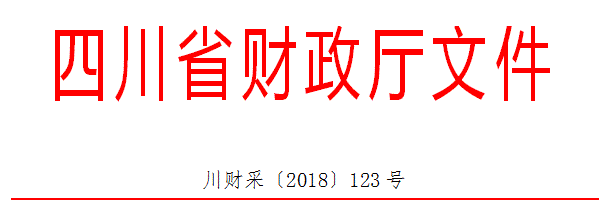 各市（州）、扩权县（市）财政局，各省直机关、事业单位、团体组织，各金融机构，各采购代理机构，各政府采购供应商：为贯彻落实党的十九大精神、国务院“放管服”改革决策部署、省委十一届三次全会“大力推进创新驱动发展战略”精神，助力解决政府采购中标、成交供应商资金不足、融资难、融资贵的困难，促进供应商依法诚信参加政府采购活动，根据《中华人民共和国政府采购法》、《四川省人民政府关于印发进一步规范政府采购监管和执行若干规定的通知》（川府发〔2018〕14号）等有关规定，现就推进四川省政府采购供应商信用融资工作有关事项通知如下。一、融资概念政府采购供应商信用融资（以下简称“政采贷”），是指银行以政府采购供应商信用审查和政府采购信誉为基础，依托政府采购合同，按优于一般企业的贷款程序和利率，直接向申请贷款的供应商发放无财产抵押贷款的一种融资模式。二、基本原则（一）财政引导，市场运行财政部门推进“政采贷”，银行和供应商按照自愿原则参与。供应商自愿选择是否申请“政采贷”，银行依据其内部审查制度和决策程序决定是否为供应商提供融资，自担风险。（二）建立机制，服务银企财政部门与银行建立“政采贷”工作机制，推动政府采购政策功能和金融资源的有机结合，拓宽银行的融资业务，助力解决政府采购中标、成交供应商资金不足、融资难、融资贵的困难，促进企业健康发展。（三）优质优惠，加强扶持银行按优于同期一般企业的贷款利率，向政府采购供应商提供信用贷款，贷款额度由银行根据政府采购合同的具体情况确定，不要求申请融资的供应商提供财产抵押或第三方担保，不收取融资利息之外的额外费用。三、基本条件（一）银行暨“政采贷”金融产品1、征集。在四川省行政区域内，有意向开展“政采贷”工作的银行，可以于2018年12月21日前，直接向四川省财政厅（政府采购监督管理处）提交书面申请。四川省财政厅可以根据情况每年征集一次有意向开展“政采贷”工作的银行。申请材料应当包括银行基本情况、“政采贷”产品名称、申请贷款条件、申请贷款方式、申请贷款程序、贷款审查流程、贷款额度、发放贷款时间、收款方式及其他优质服务和优惠承诺等。银行提供的“政采贷”产品应当满足“无抵押担保、程序简便、利率优惠、放款及时”的基本条件以及本通知其他相关规定。银行申请材料中应当载明其自愿提供“政采贷”产品，自担风险，不得要求或者变相要求财政部门和采购人为其提供风险担保、承诺。2、公示。四川省财政厅收到银行提交的书面申请后，对满足本通知要求的银行及其“政采贷”产品具体信息，及时在四川政府采购网向社会公示。银行申请材料中提供的“政采贷”产品不满足本通知要求的，四川省财政厅将退回申请，并告知理由。（二）供应商政府采购供应商向银行申请“政采贷”，应当满足下列基本条件：1、具有依法承担民事责任的能力；2、具有依法履行政府采购合同的能力；3、参加的政府采购活动未被财政部门依法暂停、责令重新开展或者认定中标、成交无效；4、无《政府采购法》第二十二条第一款第（五）项所称的重大违法记录；5、未被法院、市场监管、税务、银行等部门单位纳入失信名单且在有效期内；6、在一定期限内的（银行可以具体确定）政府采购合同履约过程中或者其他经营活动履约过程中，无不依法履约被有关行政部门行政处罚的或者产生法律纠纷被法院、仲裁机构判决、裁决败诉的；7、其他银行要求的不属于提供财产抵押或第三方担保的条件。四、构建平台四川省财政厅将在四川政府采购网统一构建四川省“政采贷”信息化服务平台，推进四川省“政采贷”工作信息化建设。五、财金互动各级财政部门应当按照《四川省政府采购促进中小企业发展的若干规定》（川财采[2016]35号）等有关规定，对金融机构向小微企业提供“政采贷”贷款产生的损失，纳入财政金融互动政策范围给予风险补贴。六、基本流程（一）意向申请有融资需求的供应商可根据四川政府采购网公示的银行及其“政采贷”产品，自行选择符合自身情况的“政采贷”银行及其产品，凭中标（成交）通知书向银行提出贷款意向申请。银行应及时按照有关规定完成对供应商的信用审查以及开设账户等相关工作。（二）正式申请供应商与采购人在法定时间依法签订政府采购合同（政府采购合同签订后，应当依法在7个工作日内向同级财政部门备案，2个工作日内在四川政府采购网公告）后，可凭政府采购合同向银行提出“政采贷”正式申请。对拟用于“政采贷”的政府采购合同，应在合同中注明贷款银行名称及账号，作为供应商本次采购的唯一收款账号。因发生特殊情况需要在还款前变更收款账号的，供应商应当事前书面告知采购人和放款银行，并获得采购人和放款银行同意。采购人和放款银行同意后，采购人与供应商应当就该条款重新签订政府采购合同或者签订补充协议作为原政府采购合同的一部分，并在签订后依法在7个工作日内向同级财政部门备案，2个工作日内在四川政府采购网公告。（三）贷款审查银行按规定对申请“政采贷”的供应商及其提供的政府采购合同等信息进行审查。审查过程中，银行认为有必要的，可以到采购人、采购代理机构或者财政部门对该政府采购合同的书面信息与备案信息进行核实，有关单位应当配合。银行审查通过后，应当按照其在四川政府采购网公示的“政采贷”产品服务承诺事项及时放款。（四）信息报送银行完成放款后，应当通过四川省“政采贷”信息化服务平台，填写《四川省“政采贷”信息统计表》（详见附件），每季度终了5个工作日内，向四川省财政厅（政府采购监督管理处）报送，以便相关部门及时掌握和分析“政采贷”信息，不断推进“政采贷”工作。（五）资金支付政府采购资金支付时，采购人必须将采购资金支付到政府采购合同中注明的贷款银行名称及账号，以保障贷款资金的安全回收。采购人不得将采购资金支付在政府采购合同约定以外的收款账号。政府采购资金支付过程中，银行需要查询采购资金支付进程有关信息的，财政部门和采购人应当支持。七、职责要求（一）各级财政部门应当高度重视“政采贷”工作，提高认识，充分发挥自身职能作用。不断完善政策措施，加强对“政采贷”采购项目的跟踪监督，对于银行向采购人、采购代理机构核实或者获取合法范围内的相关政府采购信息有困难的，可以积极进行协调。财政部门不得为“政采贷”提供任何形式的担保和承诺。（二）银行应当切实转变注重抵押担保的传统信贷理念，积极服务经济社会发展的大局，不断完善“政采贷”产品，优化贷款审查流程，简化贷款审查手续，提供更多优质服务，同时做好风险防控工作。银行对于供应商是否如期还款情况及未如期还款的主要原因等信息，应当及时向财政部门反馈。（三）采购人应当积极支持“政采贷”工作，对于银行、供应商提出的合理需求，应当支持。对于已融资采购项目，供应商履约完成后，要及时开展履约验收工作，及时支付采购资金，不得无故拖延和拒付采购资金。（四）采购代理机构在组织实施政府采购活动中，应当采取有效方式，向供应商宣传“政采贷”政策。银行需要借用采购代理机构的场所直接向供应商介绍其“政采贷”产品的，采购代理机构应当支持。（五）供应商应当依法参加政府采购活动，公平竞争，诚实守信，严格按照政府采购合同履约，严格按照借款合同偿还债务。（六）财政部门、采购人、采购代理机构及其他有关单位和个人不得违规干预供应商选择“政采贷”银行及其产品，也不得违规干预银行向供应商进行贷款。（七）相关单位和个人在开展“政采贷”工作过程中，发现新问题、新情况或者有意见建议的，请及时向四川省财政厅反馈。八、违规处理（一）银行违规处理银行不按照其在四川政府采购网公示的“政采贷”产品服务承诺事项办理供应商信用融资贷款申请的，由四川省财政厅进行约谈，责令限期整改；拒不整改或者变相拒不整改的，撤销其在四川政府采购网的公示信息，取消其资格，并在1-3年内拒绝接收其再次申请。（二）供应商违规处理供应商以政府采购合同造假或者其他造假方式违规申请信用融资的，或者违反有关规定或者约定，导致无法偿还信用融资贷款的，或者拒绝或无故拖延还款付息的，由有关部门单位依法处理，纳入“不具备《中华人民共和国政府采购法》第二十二条第一款第（二）项规定的具有良好的商业信誉条件”名单，并在四川政府采购网公示。（三）其他违规处理采购人无正当理由拖延和拒付采购资金的，或者采购代理机构拒绝支持银行借用场所向供应商介绍其“政采贷”产品的，或者有关单位或个人违规干预供应商选择“政采贷”银行及其产品的，或者有关单位或个人违规干预银行向供应商进行贷款的，由采购项目同级财政部门进行约谈，责令限期整改；拒不整改或者变相拒不整改的，按照有关规定依法处理。 附件：四川省“政采贷”信息统计表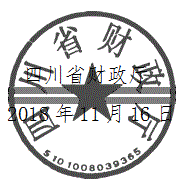 附件二：成都市财政局  中国人民银行成都分行营业管理部关于印发《成都市中小企业政府采购信用融资暂行办法》和《成都市级支持中小企业政府采购信用融资实施方案》的通知（成财采〔2019〕17号）查询链接：http://cdcz.chengdu.gov.cn/cdsczj/c116726/2019-03/13/content_7d81ae9c2a1e48968c7839a9c5b88ccd.shtml成财采〔2019〕17号成都市财政局  中国人民银行成都分行营业管理部关于印发《成都市中小企业政府采购信用融资暂行办法》和《成都市级支持中小企业政府采购信用融资实施方案》的通知成都天府新区、高新区财政金融局，各区（市）县财政局，市级各部门、单位，各银行业金融机构：为深入贯彻落实中央、省、市关于支持民营经济健康发展有关精神，进一步发挥政府采购在促进中小企业发展中的政策引导作用，有效缓解中小企业融资难、融资贵问题，市财政局、中国人民银行成都分行营业管理部制定了《成都市中小企业政府采购信用融资暂行办法》和《成都市级支持中小企业政府采购信用融资实施方案》（以下简称《暂行办法》和《实施方案》），现印发给你们，请按要求贯彻执行。一、高度重视、迅速行动政府采购信用融资是缓解中小企业资金短缺压力，优化中小企业发展环境，促进经济发展的重要举措，各相关单位要统一思想，充分认识政府采购信用融资工作的重要意义，结合政府采购工作实际精心组织、周密部署，赓即推进政府采购信用融资工作，支持有融资需求、符合条件的中小微企业实现高效融资。二、明确责任、压茬推进市级各部门、单位即日起严格按照《暂行办法》和《实施方案》相关规定和工作要求，结合职能职责认真抓好贯彻执行。各区（市）县财政部门要根据《暂行办法》，结合本地实际制定具体实施方案，在涵盖市级确定的融资机构基础上明确融资机构名单，并于2019年6月30日前全面推进政府采购信用融资工作。三、优化服务、营造氛围各相关单位要充分发挥市场在资源配置中的决定性作用，强化宣传引导、优化工作机制、加强跟踪问效，积极创造条件主动服务，为融资双方提供优质高效的服务，让政府采购信用融资政策惠及更多中小微企业，并将工作落实的经验做法及时形成信息反馈市财政局，为推动中小微企业高质量发展营造法治化、国际化、便利化的营商环境。附件：1．成都市中小企业政府采购信用融资暂行办法 2．成都市级支持中小企业政府采购信用融资实施方案成都市财政局         中国人民银行成都分行营业管理部2019年2月26日附件1成都市中小企业政府采购信用融资暂行办法第一章  总  则第一条（政策依据）为进一步贯彻落实国务院、四川省、成都市关于支持和促进中小企业发展的政策措施，充分发挥政府采购政策导向作用，有效缓解中小企业融资难、融资贵问题，支持中小企业参与政府采购活动，根据《政府采购法》《四川省政府采购促进中小企业发展的若干规定》（川财采〔2016〕35号）和《四川省财政厅关于推进四川省政府采购供应商信用融资工作的通知》（川财采〔2018〕123号）有关精神，结合我市实际，制定本办法。第二条（适用范围）成都市行政区域内政府采购信用融资适用本办法。第三条（术语定义）本办法所称政府采购信用融资，是指融资机构以信用审查为基础，依据政府采购合同，按相应的优惠政策向申请融资的中小企业（以下简称供应商）提供资金支持的融资模式。本办法所称融资机构，是指在成都市属地注册或设立分支机构，有意向按照本办法开展政府采购信用融资业务，经同级财政部门确定的银行机构。本办法所称中小企业，包括中型、小型及微型企业，其划型标准按照国家相关规定执行。第四条（基本原则）政府采购信用融资工作坚持政府引导、市场主导，自愿选择、自担风险，诚实信用、互惠共赢的原则，切实发挥市场在资源配置中的决定性作用。第二章  融资优惠第五条（融资方式）供应商无需提供财产抵押或第三方担保，凭借政府采购合同向融资机构申请融资，融资机构根据其授信政策为供应商提供信用贷款。第六条（融资额度）融资额度原则上不超过政府采购合同金额。第七条（融资利率）融资机构向供应商提供融资的利率应低于同期一般中小企业的贷款利率。融资利率上浮比例原则上不超过中国人民银行公布的同期贷款基准利率的30%。第八条（融资期限）融资期限原则上与政府采购合同履行期限一致。第九条（融资效率）融资机构应当建立政府采购信用融资绿色通道，配备专业人员定向服务，简化融资审批程序。对申报材料齐全完备的供应商，原则上应在5个工作日内完成审批，对审批通过且具备放款条件的供应商，原则上应在5个工作日内完成放款。第十条（融资业务升级）对履约记录良好、诚信资质高的供应商，融资机构应当在授信额度、融资审查、融资利率等方面给予更大支持，促进供应商依法诚信经营。第十一条（贷款风险补贴）对银行业金融机构向小微企业发放的贷款（无需抵押、质押或担保的贷款）损失，财政部门按最高不超过年度新增损失类贷款额的60%予以风险补贴，具体分担比例由各地根据金融机构小微企业贷款发放总量、损失情况、财力状况等因素综合确定。第三章  融资流程第十二条（融资流程）（一）信息发布。采购人应当在发布的采购公告和采购文件中载明采购项目可提供信用融资的信息。（二）融资申请。有融资需求的供应商自主选择提供政府采购信用融资服务的融资机构及产品，并按要求提供申请资料。（三）融资审查。融资机构对供应商的融资申请进行审查，并向供应商反馈审查及融资额度等情况。（四）账户确认。供应商须在合作融资机构开立结算账户，并与采购人在政府采购合同中或通过签订补充协议的方式约定唯一收款账户，融资机构对唯一收款账户进行确认和锁定。（五）放款。融资机构对政府采购合同及融资相关信息进行确认，并向供应商提供相应的融资产品。（六）贷款归还。采购人按相关规定和合同约定将合同资金支付至约定的唯一收款账户。第四章  职责分工第十三条（财政部门职责）牵头政府采购信用融资工作，做好政策引导和支持协调，为开展政府采购信用融资提供便利。向融资机构提供相关必要信息，推进政府采购中标（成交）信息、合同信息、融资信息和信用信息等信息资源共享。适时调整开展政府采购信用融资业务的融资机构名单。但在政府采购信用融资工作中，财政部门不得提供任何形式的担保和承诺。第十四条（融资机构主管部门职责）引导融资机构依法依规开展政府采购信用融资。推动成都市政府采购监督管理系统与中征应收账款融资服务平台直联，实现政府采购信用融资线上办理，加强与财政部门的信息共享。第十五条（采购人职责）执行并宣传政府采购信用融资政策，在采购公告和采购文件中载明政府采购信用融资政策。在采购代理机构委托协议中明确政府采购信用融资工作相关要求。畅通银企对接渠道，支持供应商开展政府采购信用融资。依法及时公开政府采购合同信息，协助融资机构确认或更改合同支付信息。及时开展履约验收和资金支付工作，不得无故拖延和拒付采购资金。第十六条（融资机构职责）宣传和推广政府采购信用融资政策，开发符合政府采购信用融资政策的产品。在做好授信调查的基础上合理确定授信额度。做好融资业务与政府采购业务的系统对接。制定业务管理规范，做好相关风险防控工作。定期向同级财政部门反馈业务开展情况。第十七条（供应商职责）依法诚信参与政府采购活动，严格遵守国家法律、法规和政府采购合同约定，对投标（响应）文件的真实性和相关承诺承担法律责任。真实、完整、准确地向融资机构提供信用融资审查所需相关资料。遵照融资约定及时还本付息。第五章 监督管理第十八条（采购人监管）采购人不执行政府采购信用融资政策，或不正当干预供应商选择合作融资机构，或无故拖延和拒付采购资金的，财政部门视情节进行约谈、通报直至暂停拨付财政资金。第十九条（融资机构监管）融资机构违反规定开展政府采购信用融资业务，对政府采购造成负面影响的，财政部门视情节取消其参与政府采购信用融资的业务权限。第二十条（供应商监管）供应商弄虚作假或以伪造政府采购合同等方式违规获取政府采购信用融资，或不按约定按时还款付息的，融资机构依法追究相关责任。财政部门将其纳入“不具备《政府采购法》第二十二条第一款第（二）项规定的具有良好的商业信誉条件”名单并予以公示。第二十一条（相关单位及工作人员监管）各相关单位及其工作人员在履行职责中存在滥用职权、玩忽职守、徇私舞弊等违法违纪行为的，依照有关规定处理，涉嫌犯罪的，移送司法机关处理。第六章  附  则第二十二条（解释相关）本办法由市财政局会同中国人民银行成都分行营业管理部负责解释。第二十三条（施行相关）本办法自印发之日起施行。市财政局、市金融办2013年12月9日印发的《关于开展中小企业政府采购信用担保及融资试点工作的通知》（成财采〔2013〕200号）同时废止。附件2成都市级支持中小企业政府采购信用融资实施方案为贯彻落实中央、省、市关于支持民营经济健康发展相关精神和政府采购支持中小企业发展政策，有效缓解中小企业融资难、融资贵问题，支持中小企业参与政府采购活动，促进中小企业发展，根据《成都市中小企业政府采购信用融资暂行办法》（以下简称《暂行办法》），制定本实施方案（以下简称《实施方案》）。一、目标任务全面贯彻落实国务院、四川省、成都市关于支持中小企业发展精神，充分发挥政府采购扶持中小企业发展的政策功能，持续推进和完善政府采购诚信体系建设，引导融资机构扩大对政府采购中标（成交）中小企业供应商（以下简称供应商）的融资规模，积极营造良好的营商环境，促进中小企业高质量发展。二、适用范围本《实施方案》适用于成都市本级政府采购信用融资工作。三、基本原则 （一）政府引导、市场主导。坚持政采搭台、市场运作，市财政局、中国人民银行成都分行营业管理部牵头组织并指导市级政府采购信用融资工作，但不参与政府采购信用融资具体业务。融资机构和供应商通过市场化运作的方式开展政府采购信用融资工作。（二）自愿选择、自担风险。融资机构自愿选择是否开展政府采购信用融资业务。供应商自主决定是否享受政府采购信用融资政策，并自由选择信用融资合作方。融资机构与供应商自行承担政府采购信用融资的业务风险。（三）诚实信用、互惠共赢。引导供应商树立“诚信创造价值”的理念，通过政府采购信用融资支持供应商依法、诚信经营。利用信息化技术搭建信息互通平台，在诚实信用、互惠互利基础上，促进供应商与融资机构实现良性互动、合作共赢。四、组织实施（一）宣传动员相关部门和单位采取多种方式积极宣传《暂行办法》和《实施方案》，落实财政部门、融资机构主管部门、采购人、融资机构等职责任务，明确各项工作目标任务，确保成都市级政府采购信用融资工作有序推进。（二）融资机构选择1．报名。有意向按照《暂行办法》和《实施方案》开展政府采购信用融资业务的融资机构，由其在蓉最高机构或在蓉最高机构指定的分支机构在市财政局政府采购监督管理处报名。报名需提供以下材料：（1）融资机构基本情况；（2）政府采购信用融资实施方案（包括授信政策、融资产品、贷款利率及其它优惠措施、业务流程及各环节办结时间、联系方式等）；（3）关于遵照《暂行办法》和《实施方案》开展政府采购信用融资业务的承诺；（4）关于政府采购信用融资业务风险及系统对接研发费用自行承担的承诺。2．系统对接。融资机构成功报名后，须按要求完成政府采购信用融资业务与成都市政府采购监督管理系统的技术对接。3．确定融资机构。市财政局将完成系统对接的融资机构确定为我市开展政府采购信用融资业务的融资机构，并在成都市政府采购监督管理系统集中展示，为供应商开展融资提供指引。（三）其他事项成都市级政府采购信用融资工作通过成都市政府采购监督管理系统实行全流程在线管理。成都市政府采购监督管理系统启用前或升级维护期间，市级政府采购信用融资业务按照《暂行办法》相关规定进行离线办理，并在系统正常运行后上传相关信息。五、相关要求（一）加强组织领导。政府采购信用融资是缓解中小企业资金短缺压力，优化中小企业发展环境，促进我市经济发展的重要举措。市级各部门、单位要统一思想，充分认识此项工作的重要意义，认真抓好政策落实，全面、有序、科学推进政府采购信用融资工作。（二）注重协调配合。市财政局、中国人民银行成都分行营业管理部及采购人等有关单位要根据职责任务，及时协调解决工作中遇到的困难和问题，积极创造条件主动服务，帮助有融资需求、符合条件的供应商实现政府采购信用融资，促进中小企业又好又快发展。（三）强化宣传引导。各相关部门、单位要不断优化工作机制，为中小企业供应商提供优质服务。强化宣传引导，不断扩大政府采购信用融资政策的知晓度。加强跟踪问效，让政府采购信用融资惠及更多中小企业，积极营造良好的营商环境。附件：         信用评价服务效果调查表(供应商)被评价代理机构名称：项目名称：项目编号：说明：1.请贵公司根据代理机构采购项目的实际情况，在“满意”、“基本满意”、“一般”、“不满意”四个评价档次栏中选取一栏打“√”，并加盖鲜章。2.请贵公司于开标当日将此表原件交至代理机构工作人员。（不作为实质性要求，不作为评审依据）序号应知事项说明和要求1确定邀请磋商的供应商数量和方式本次磋商邀请的供应商数量：不限制。本次采购采取发布公告的方式邀请参加磋商的供应商。2采购预算（实质性要求）采购预算：53.9万元（大写：伍拾叁万玖仟元整）。超过采购预算的报价无效。3最高限价（实质性要求）最高限价：53.9万元（大写：伍拾叁万玖仟元整）。超过最高限价的报价无效。4是否接受联合体（实质性要求）不接受联合体5低于成本价不正当竞争预防措施（实质性要求）（1）在评审过程中，磋商小组认为供应商的报价明显低于其他有效供应商的报价，有可能影响产品质量或者不能诚信履约的，应当要求其在评审现场合理的时间内提供书面说明，必要时提交相关证明材料；供应商不能证明其报价合理性的，磋商小组应当将其作为无效处理。供应商书面说明应当按照国家财务会计制度的规定要求，逐项就供应商提供的货物、工程和服务的主营业务成本(应根据供应商企业类型予以区别)、税金及附加、销售费用、管理费用、财务费用等成本构成事项详细陈述[若响应文件未附财务报告的，则还需提供完整的财务状况报告(含三表一附注)]。（2）供应商书面说明应当签字确认或者加盖公章，否则无效。书面说明的签字确认，供应商为法人的，由其法定代表人或者代理人签字确认；供应商为其他组织的，由其主要负责人或者代理人签字确认；供应商为自然人的，由其本人或者代理人签字确认。（3）供应商提供书面说明后，磋商小组应当结合采购项目采购需求、专业实际情况、供应商财务状况报告、与其他供应商比较情况等就供应商书面说明进行审查评价。供应商拒绝或者变相拒绝(包括未在规定时间内提供的)提供有效书面说明或者书面说明不能证明其报价合理性的，磋商小组应当将其响应文件作为无效处理。6小微企业（监狱企业、残疾人福利性单位视同小微企业）价格扣除和扶持不发达地区和少数民族地区政策（实质性要求）一、小微企业（监狱企业、残疾人福利性单位均视同小微企业）价格扣除1、根据《政府采购促进中小企业发展管理办法》（财库[2020]46号）、《关于政府采购支持监狱企业发展有关问题的通知》（财库[2014]68号）、《三部门联合发布关于促进残疾人就业政府采购政策的通知》（财库[2017]141号）的规定，对小型和微型企业、监狱企业及残疾人福利性单位产品的价格给予10%的价格扣除，用扣除后的价格参与评标。2、参加政府采购活动的中小企业应当提供《中小企业声明函》原件，监狱企业应当提供由省级及以上监狱管理局、戒毒管理局（含新疆生产建设兵团）出具的供应商属于监狱企业的证明文件复印件（加盖鲜章），残疾人福利性单位应当提供《残疾人福利性单位声明函》原件。二、符合扶持不发达地区和少数民族地区政策条件的，在同等条件下享有优先采购的机会。7节能、环保及无线局域网产品政府采购政策本项目不涉及。8磋商情况公告供应商资格审查情况、磋商情况、报价情况、磋商结果等在四川政府采购网上采购结果公告栏中予以公告。9磋商保证金（实质性要求）本项目不收取磋商保证金。10履约保证金本项目不收取履约保证金。11磋商文件咨询联系人：李先生   联系电话：  028-8532055612磋商过程、结果工作咨询联系人：李先生   联系电话：  028-8532055613成交通知书领取采购结果公告在四川政府采购网上发布后，请成交供应商凭有效身份证明证件到四川易通天和招标代理有限公司领取成交通知书。联系电话：028-8532055614供应商询问根据委托代理协议约定，供应商询问由四川易通天和招标代理有限公司负责答复。联系人：李先生   联系电话：  028-8532055615供应商质疑根据委托代理协议约定，供应商质疑由采购代理机构负责答复。联 系 人：李先生联系电话：028-85320556地址：成都市高新区天府大道北段1700号新世纪环球中心W6-2019。注：根据《中华人民共和国政府采购法》等规定，供应商质疑不得超出采购文件、采购过程、采购结果的范围,供应商针对同一采购程序环节的质疑应在法定质疑期内一次性提出。16供应商投诉投诉受理单位：本项目同级财政部门，即金牛区财政局。联系电话：028-87705190注：根据《中华人民共和国政府采购法实施条例》的规定，供应商投诉事项不得超出已质疑事项的范围。17政府采购合同备案政府采购合同签订之日起2个工作日内，政府采购合同将在四川政府采购网公告；政府采购合同签订之日起七个工作日内，政府采购合同将向采购项目同级财政部门备案。18代理服务费代理服务费以成交金额为基数，参照原国家计委计价格[2002]1980号及发改办价格[2003]857号通知规定，按标准收取。即按成交金额*1.5%收取。收取方式为在成交通知书发出时，由成交单位支付给代理机构。19响应文件份数正本壹套，副本壹套，电子文档壹份（U盘或光盘制作）包括资格性响应文件及其他响应文件。20备注若采购文件中同一事项表述与供应商须知附表内容不一致的，以供应商须知附表为准。分类套餐一人数（人）套餐一控制单价（元/人）套餐二人数（人）套餐二控制单价（元/人）备注男1521600242000超过控制单价的报价无效女134180032200超过控制单价的报价无效健检类别健检项目男女一般检查身高、体重、体重指数、血压、）√√外科皮肤、浅表淋巴结，甲状腺、乳房、脊椎、四肢、肛门、直肠指诊（直肠、前列腺）、外生殖器等√√妇科妇科常规（外阴、阴道、宫颈、宫体、输卵管、卵巢）/√妇科白带常规/√妇科宫颈TCT/√超声检查腹部彩超（肝胆胰脾双肾）√√超声检查乳腺彩超/√超声检查子宫附件彩超/√超声检查前列腺彩超√/超声检查甲状腺彩超√√放射检查胸部（CT）-PJ√√血常规血细胞分析（18项）√√尿常规尿液分析√√血糖检查空腹血糖√√血脂总胆固醇TC、甘油三脂TG√√肾功能检查尿素氮（Bun）、肌酐（Cr）、尿酸（UA）√√肝功能11项丙氨酸氨基转移酶ALT、天门冬氨酸氨基转移酶AST、γ- 谷氨酰转移酶GGT、碱性磷酸酶ALP、总蛋白TP、白蛋白Alb、球蛋白Glb、白蛋白/球蛋白比值A/G、总胆红素TBIL、直接胆红素DBIL、间接胆红素√√肿瘤筛查（男性）(甲胎蛋白定量、癌胚抗原定量、总前列腺特异性抗原、游离前列腺特异性抗原、糖类抗原19-9、糖类抗原242、神经元特异性烯醇化酶、细胞角蛋白、糖类抗原125、胃蛋白酶原Ⅰ、胃蛋白酶原Ⅱ、人绒毛膜促性腺激素游离β亚基)√/肿瘤筛查(女性)（甲胎蛋白定量、癌胚抗原定量、糖类抗原19-9、糖类抗原242、神经元特异性烯醇化酶、细胞角蛋白、糖类抗原15-3、糖类抗原125、鳞状上皮细胞癌相关抗原、胃蛋白酶原Ⅰ、胃蛋白酶原Ⅱ、人绒毛膜促性腺激素游离β亚基）/√胃部检查幽门螺杆菌检测（C14呼气试验）√√眼部检查人工智能-视网膜影像慢病评估基础套餐√√心电图多导心电图√√心肌酶学乳酸脱氢酶（LDH）、肌酸激酶同工酶（CK-MB）、肌酸激酶（CK）√√动脉硬化检测脉搏波传导速度（PWV） 踝臂血压指数（ABI）√√甲功三项T3、T4、TSH√√基因检测肿瘤男性10种、√∕基因检测肿瘤女性13种∕√基因检测易感基因评估+P53√√健检类别健检项目男女一般检查身高、体重、体重指数、舒张压、收缩压√√外科皮肤、浅表淋巴结，甲状腺、乳房、脊椎、四肢、肛门、直肠指诊（直肠、前列腺）、外生殖器等√√妇科妇科常规（外阴、阴道、宫颈、宫体、输卵管、卵巢）/√妇科白带常规/√妇科宫颈TCT/√超声腹部彩超（肝胆胰脾双肾）√√超声乳腺彩超/√超声子宫附件彩超/√超声前列腺彩超√/超声甲状腺彩超√√常规
检验血常规（白细胞、红细胞、血红蛋白
血小板等 18项）√√常规
检验尿常规（尿蛋白质、隐血、尿糖、白细胞等 10 项）√√血糖
检查空腹血糖√√血糖
检查糖化血红蛋白√√血脂检查总胆固醇TC、甘油三脂TG、高密度脂蛋白、低密度脂蛋白√√肾功3项尿素氮（Bun）、肌酐（Cr）、尿酸（UA）√√肝功能11项丙氨酸氨基转移酶ALT、天门冬氨酸氨基转移酶AST、γ- 谷氨酰转移酶GGT、碱性磷酸酶ALP、总蛋白TP、白蛋白Alb、球蛋白Glb、白蛋白/球蛋白比值A/G、总胆红素TBIL、直接胆红素DBIL、间接胆红素√√肿瘤筛查TM12（男性）(甲胎蛋白定量、癌胚抗原定量、总前列腺特异性抗原、游离前列腺特异性抗原、糖类抗原19-9、糖类抗原242、神经元特异性烯醇化酶、细胞角蛋白、糖类抗原125、胃蛋白酶原Ⅰ、胃蛋白酶原Ⅱ、人绒毛膜促性腺激素游离β亚基)√/肿瘤筛查TM12(女性)（甲胎蛋白定量、癌胚抗原定量、糖类抗原19-9、糖类抗原242、神经元特异性烯醇化酶、细胞角蛋白、糖类抗原15-3、糖类抗原125、鳞状上皮细胞癌相关抗原、胃蛋白酶原Ⅰ、胃蛋白酶原Ⅱ、人绒毛膜促性腺激素游离β亚基）/√胃部检查幽门螺杆菌检测（C14呼气试验）√√胃部检查胃泌素测定（G-17）√√放射检查胸部（CT）-PJ√√动脉硬化检测脉搏波传导速度（PWV） 踝臂血压指数（ABI）√√经颅多普勒经颅多普勒√√心电图2小时动态心电图√√甲功三项T3、T4、TSH√√眼部检查人工智能-视网膜影像慢病评估基础套餐√√基因检测肿瘤、心脑血管及代谢类
男23种√∕基因检测肿瘤、心脑血管及代谢类
女26种∕√基因检测易感基因评估+P53√√项目名称项目编号供应商名称响应报价备注套餐一套餐一套餐一套餐一健检类别健检项目男：响应单价（元/人）女：响应单价（元/人）一般检查身高、体重、体重指数、血压、）外科皮肤、浅表淋巴结，甲状腺、乳房、脊椎、四肢、肛门、直肠指诊（直肠、前列腺）、外生殖器等妇科妇科常规（外阴、阴道、宫颈、宫体、输卵管、卵巢）/妇科白带常规/妇科宫颈TCT/超声检查腹部彩超（肝胆胰脾双肾）超声检查乳腺彩超/超声检查子宫附件彩超/超声检查前列腺彩超/超声检查甲状腺彩超放射检查胸部（CT）-PJ血常规血细胞分析（18项）尿常规尿液分析血糖检查空腹血糖血脂总胆固醇TC、甘油三脂TG肾功能检查尿素氮（Bun）、肌酐（Cr）、尿酸（UA）肝功能11项丙氨酸氨基转移酶ALT、天门冬氨酸氨基转移酶AST、γ- 谷氨酰转移酶GGT、碱性磷酸酶ALP、总蛋白TP、白蛋白Alb、球蛋白Glb、白蛋白/球蛋白比值A/G、总胆红素TBIL、直接胆红素DBIL、间接胆红素肿瘤筛查（男性）(甲胎蛋白定量、癌胚抗原定量、总前列腺特异性抗原、游离前列腺特异性抗原、糖类抗原19-9、糖类抗原242、神经元特异性烯醇化酶、细胞角蛋白、糖类抗原125、胃蛋白酶原Ⅰ、胃蛋白酶原Ⅱ、人绒毛膜促性腺激素游离β亚基)/肿瘤筛查(女性)（甲胎蛋白定量、癌胚抗原定量、糖类抗原19-9、糖类抗原242、神经元特异性烯醇化酶、细胞角蛋白、糖类抗原15-3、糖类抗原125、鳞状上皮细胞癌相关抗原、胃蛋白酶原Ⅰ、胃蛋白酶原Ⅱ、人绒毛膜促性腺激素游离β亚基）/胃部检查幽门螺杆菌检测（C14呼气试验）眼部检查人工智能-视网膜影像慢病评估基础套餐心电图多导心电图心肌酶学乳酸脱氢酶（LDH）、肌酸激酶同工酶（CK-MB）、肌酸激酶（CK）动脉硬化检测脉搏波传导速度（PWV） 踝臂血压指数（ABI）甲功三项T3、T4、TSH基因检测肿瘤男性10种、∕基因检测肿瘤女性13种∕基因检测易感基因评估+P53套餐二套餐二套餐二套餐二套餐二健检类别健检项目男：响应单价（元/人）女：响应单价（元/人）女：响应单价（元/人）一般检查身高、体重、体重指数、舒张压、收缩压外科皮肤、浅表淋巴结，甲状腺、乳房、脊椎、四肢、肛门、直肠指诊（直肠、前列腺）、外生殖器等妇科妇科常规（外阴、阴道、宫颈、宫体、输卵管、卵巢）/妇科白带常规/妇科宫颈TCT/超声腹部彩超（肝胆胰脾双肾）超声乳腺彩超/超声子宫附件彩超/超声前列腺彩超//超声甲状腺彩超常规
检验血常规（白细胞、红细胞、血红蛋白
血小板等 18项）常规
检验尿常规（尿蛋白质、隐血、尿糖、白细胞等 10 项）血糖
检查空腹血糖血糖
检查糖化血红蛋白血脂检查总胆固醇TC、甘油三脂TG、高密度脂蛋白、低密度脂蛋白肾功3项尿素氮（Bun）、肌酐（Cr）、尿酸（UA）肝功能11项丙氨酸氨基转移酶ALT、天门冬氨酸氨基转移酶AST、γ- 谷氨酰转移酶GGT、碱性磷酸酶ALP、总蛋白TP、白蛋白Alb、球蛋白Glb、白蛋白/球蛋白比值A/G、总胆红素TBIL、直接胆红素DBIL、间接胆红素肿瘤筛查TM12（男性）(甲胎蛋白定量、癌胚抗原定量、总前列腺特异性抗原、游离前列腺特异性抗原、糖类抗原19-9、糖类抗原242、神经元特异性烯醇化酶、细胞角蛋白、糖类抗原125、胃蛋白酶原Ⅰ、胃蛋白酶原Ⅱ、人绒毛膜促性腺激素游离β亚基)//肿瘤筛查TM12(女性)（甲胎蛋白定量、癌胚抗原定量、糖类抗原19-9、糖类抗原242、神经元特异性烯醇化酶、细胞角蛋白、糖类抗原15-3、糖类抗原125、鳞状上皮细胞癌相关抗原、胃蛋白酶原Ⅰ、胃蛋白酶原Ⅱ、人绒毛膜促性腺激素游离β亚基）/胃部检查幽门螺杆菌检测（C14呼气试验）胃部检查胃泌素测定（G-17）放射检查胸部（CT）-PJ动脉硬化检测脉搏波传导速度（PWV） 踝臂血压指数（ABI）经颅多普勒经颅多普勒心电图2小时动态心电图甲功三项T3、T4、TSH眼部检查人工智能-视网膜影像慢病评估基础套餐基因检测肿瘤、心脑血管及代谢类  男23种∕∕基因检测肿瘤、心脑血管及代谢类  女26种∕基因检测易感基因评估+P53分项报价汇总表分项报价汇总表分项报价汇总表分项报价汇总表分项报价汇总表分项报价汇总表分类性别人数（人）响应单价（元/人）合计备注套餐一男152套餐一女134套餐二男24套餐二女3合计合计合计合计序号磋商文件要求响应文件应答偏离情况（正偏离或负偏离或无偏离）备注供应商名称注册地址邮政编码联系方式联系人电话联系方式传真网址组织结构法定代表人姓名技术职称电话电话技术负责人姓名技术职称电话电话成立时间员工总人数：员工总人数：员工总人数：员工总人数：员工总人数：企业资质等级其中项目经理项目经理营业执照号其中高级职称人员高级职称人员注册资金其中中级职称人员中级职称人员开户银行其中初级职称人员初级职称人员账号其中技工技工经营范围备注年份用户名称项目名称完成时间合同金额是否通过验收是否通过验收是否通过验收备注备注类别职务姓名职称常住地资格证明（附复印件）资格证明（附复印件）资格证明（附复印件）资格证明（附复印件）类别职务姓名职称常住地证书名称级别证号专业序号评分因素及权重分值评分标准备注1报价10%10分满足磋商文件要求且响应价格最低的响应报价为评审基准价，其价格分为满分。其他供应商的价格分统一按照下列公式计算：响应报价得分=(评审基准价／响应报价)* 10分注：小微企业价格扣除按照本竞争性磋商文件磋商须知前附表规定执行。2服务方案21%21分根据供应商提供的服务方案内容进行评审，内容至少包含：①前台专人接待；②体检过程中合理安排引导人员；③体检过程中全程现场提供专业医学咨询服务；④保证个人隐私；⑤体检现场急救措施；⑥充分考虑受检单位员工工作特点、场次分配合理；⑦车辆接送安排。进行综合评审，内容完全满足采购实际需求且方案内容完整的得21分。每有一项内容缺项的扣3分，每有一处不切实可行或有逻性错误或不具有针对性或不足的扣1.5分，直至本项分数扣完为止。未提供的不得分。3服务质量保障方案18%18分根据供应商提供的对项目的服务质量保障方案内容进行评审，内容至少包含：①体检场地安排、②质量安全控制管理体系、③健康体检工作制度、④岗位职责、⑤工作流程、⑥疫情防控措施。进行综合评审，内容完全满足采购实际需求且方案内容完整的得18分，每有一项内容缺失扣3分，每有一处不切实可行或有逻性错误或不具有针对性或不足的扣1.5分，直至本项分数扣完为止。未提供的不得分。4履约能力10%10分（1）供应商自2019年1月1日（含）以来每有1个类似项目业绩的得1分，最多得10分。注：提供中标（成交）通知书复印件或合同复印件并加盖供应商公章。4人员配置19%19分根据供应商针对本项目拟派的超声科、放射科、内科、外科、妇科、健康检查报告总检（科）医生的情况，按以下标准进行评分：（1）供应商拟投入本次体检服务的医生：每有一人具有副主任或以上医师执业资格证书的得1分，本项最多得10分。（2）供应商为本项目投入的医生：每有一人具有中级(主治)及以上职称的得1分，本项最多得7分。（3）供应商为本项目投入体检服务的检验科技师：每有一人具有副主任及以上技师职称的得1分，本项最多得2分。注：提供人员相关证书及在职证明材料复印件并加盖供应商公章，人员不重复计分。5医疗设备22%22分（1）供应商拟投入本项目的彩色超声设备：每有一台得2分，本项最多得14分。（2）供应商拟投入本项目的DR设备：每有一台得2分，本项最多得4分。（3）供应商拟投入本项目的CT设备：每有一台得2分，本项最多得2分。（4）供应商拟投入本项目的全自动生化分析仪：每有一台得2分，本项最多得2分。注：提供医疗设备照片及设备购买合同（或购买发票或租赁合同)，复印件并加盖供应商公章。成都市财政局文件中国人民银行成都分行营业管理部文件序号测评内容满意(3分)基本满意(2分)一般(1分)不满意(0分)1政府采购信息公告2询问答复3质疑答复4服务态度对代理机构工作的其他建议：对代理机构工作的其他建议：对代理机构工作的其他建议：对代理机构工作的其他建议：对代理机构工作的其他建议：对代理机构工作的其他建议：供应商名称：                     (加盖鲜章)供应商名称：                     (加盖鲜章)供应商名称：                     (加盖鲜章)供应商名称：                     (加盖鲜章)供应商名称：                     (加盖鲜章)供应商名称：                     (加盖鲜章)